Итоги VI Всероссийского творческого конкурса  «Добрая Дорога Детства»Номинация 1. «Палитра безопасности»Победители конкурса1 местоАртемов Глеб, 4 года, г.ВологдаБагин Даниил, 6 лет, г.БузулукГалкина Настя, 3 года, г.ВологдаГладкова Маша, 6 лет, Пермский крайГорская Вера, 16 лет, Республика СахаЕгорова Надежда, 11 лет, Нижегородская областьЗейналов Эмиль,  13 лет, Республика БашкортостанИбряева Виолетта, 15 лет, г. Бугульма  Иванников Саша, 6 лет, г.БузулукКобзева Полина, 11 лет, Республика КрымКовков Данил, 7 лет, г.КостромаКомолов Василий, 9 лет, Республика КрымКостарев Марк, 10 лет, Архангельская областьКравченко Алла, 8 лет, Волгоградская областьЛупанова Вероника, 10 лет, Ивановская областьМалюгина Анастасия, 9 лет, Новосибирская областьМихайличенко Настя, 4 года, Ростовская областьОбоденко Анна, 12 лет, Ставропольский край  Плешканев Владислав, 18 лет, Республика СахаПлишкина Жанна, 3 года, Пермский край  Савичева Дарья, 10 лет, Республика БашкортостанСкибин Иван, 15 лет, Красноярский крайСмарцева Елизавета, 17 лет, Республика СахаСнитко Яков, 9 лет, Чукотский автономный округСоколов Максим, 6 лет, Ярославская областьСоколова Галина, 11 лет, Хабаровский крайСтаричкова Кристина, 5 лет, Иркутская область  Суханова Варвара, 3 года, ЯНАО  Таргоня Илья, 6 лет, Ростовская областьТолстогузова Алена,  11 лет,  ХМАОТреногин Тимофей, 6 лет, Пермский крайТурушева Елена, 3 года, г. Улан-Удэ  Удалова Елизавета, 13 лет, Чувашская РеспубликаУтесова Алина, 4 года, г.ВологдаУтюгова Юлия, 5 лет, г. Дальнегорск  Феоктистов Владислав, 5 лет, Самарская область  Халилова Настя, 12 лет, г. Нижний Тагил  Харитоненко Кира, 3 года, Томская областьХафизова Олеся, 13 лет, ХМАОХвощева Анна, 7 лет, Чувашская РеспубликаЦелищева Вероника, 12 лет, Республика БашкортостанЧащина Мария, 15 лет, г. Екатеринбург  Чумак Данила, 14 лет, Красноярский крайШайдурова Алиса, 6 лет, Пермский крайШведова Татьяна, 5 лет, г. Братск  Широкова Маргарита, 7 лет, Оренбургская областьЭртман Анна, 8 лет, Красноярский край2 местоБакирова Регина, 6 лет, Республика ТатарстанБалабина Валерия, 6 лет, Мурманская областьБлинова Ада, 15 лет, г. Новый Уренгой  Богоевленова Елена, 13 лет, Чувашская РеспубликаБрехов Вячеслав, 6 лет, Свердловская областьБурдова Юлия, 2 года, г. Комсомольск-на АмуреБусова Дарья, 8 лет, г. Бийск  Гамова Эллина, 6 лет, Иркутская областьГребенников Матвей, 15 лет, г. Волгоград  Григорьева Кристина, 12 лет, г. Апатиты Гуменюк Анна, 7 лет, г. УльяновскДронова Надежда, 12 лет, ХМАОДубович Екатерина, 13 лет, г. Ставрополь Дударева Виолетта, 10 лет, Красноярский крайЕкимова Валерия, 8 лет, ЯНАО  Завьялова Александра, 6 лет, г. Новый Уренгой  Исаенкова Софья, 3 года, г. Москва  Искакова Полина, 6 лет, Нижегородская область Калантаров Игорь, 3 года, г. Ставрополь  Конакбиева Камила, 11 лет, г. Новый Уренгой  Коновалов Максим, 7 лет, Красноярский крайКоробкина Катя, 5 лет, Пермский крайКоровина Елизавета, 11 лет, Московская областьКороль Катя, 4 года,  г. Кемерово  Краснова Наталья, 5 лет,  Республика Татарстан  Кудрин Алексей, 5 лет, Удмуртская РеспубликаКулабухова Анна, 7 лет, г. Дальнегорск  Леоненко Наташа, 5 лет, Кемеровская областьЛихварева Виктория, 3 года, г. Сызрань  Логинова Елизавета, 3 года, г. Дальнегорск  Лузина Елизавета, 8 лет, Красноярский крайЛукина Валерия, 11 лет, г. Бугульма  Маннанова Лилия, 11 лет, Республика БашкортостанМастепанов Максим, 5 лет, г. Ставрополь  Николкин Кирилл, 8 лет, ЯНАО Остапчук Алина, 10 лет, Красноярский крайПенина Дарья, 16 лет, г. МоскваПилецкий Егор, 10 лет, г. Набережные Челны Письменова Софья, 17 лет, г. Новый Уренгой  Письменова Софья, 8 лет, г. Новый Уренгой   Пожидаев Сергей, 8 лет, Кемеровская областьПолькина Елизавета, 17 лет, г. Бугульма  Полякова Марина, 7 лет, г.Ульяновск Попов Андрей, 18 лет, г. Ставрополь  Попова Арина, 16 лет, г. Бугульма  Пушкарева Кристина, 17 лет, г. Новый Уренгой  Рамазанова Динара, 17 лет, г. Москва  Решетова Олеся, 10 лет, Красноярский крайРодионова Дарья, 16 лет, г. Новокузнецк  Рубанова Екатерина, 18 лет, г. Ставрополь  Сидоренко Алина, 9 лет, г. Дальнегорск  Смирнова Елизавета, 10 лет, г. Новый Уренгой Терентьева Юлия, 9 лет, Самарская областьТучкина Ксюша, 6 лет, г.БузулукТюнева Евгения, 8 лет, г. Новый Уренгой  Ужанова Илона, 6 лет, Свердловская областьФахретдинова Альбина, 9 лет, Республика БашкортостанФедюнина Настя, 11 лет, г. Нижний Тагил  Хохлова Ксюша, 4 года, Ростовская областьЦобор Максим, 15 лет, Красноярский крайЧерных Дмитрий, 9 лет, г. Новоуральск  Чумак Денис, 14 лет, Красноярский крайШабло Николай, 9 лет, Красноярский крайШаймухаметова Арина, 10 лет, г. Бугульма  Шайхутдинова Алина, 11 лет, Республика БашкортостанШишкина Яна, 9 лет, Пензенская областьЩербовских Павел, 6 лет, г.Бузулук3 местоБадритдинова Энже, 11 лет, Республика БашкортостанБалашова Тая, 6 лет, Республика ТатарстанБаранова Юля, 11 лет, г. Улан-Удэ  Белаш Эльвира, 12 лет, Пензенская областьБолотова Юля, 15 лет, Кемеровская область Бочкова Ева, 9 лет, г. Самара  Брызгалов Данил, 12 лет, г. ТомскБухвалова Дарья, 12 лет, г. ТольяттиБыков Андрей, 13 лет, ЯНАО Ваганова Полина, 2 года, г.ТомскВалько Владимир, 10 лет, Московская областьВасюта Евгения, 11 лет, г. Новый Уренгой  Ветхова Василиса, 15 лет, г. Саратов Винокурова Яна, 15 лет, Республика Саха Владимиров Дмитрий, 13 лет, Республика СахаВладимирова Дарья, 12 лет, Республика СахаВладимирова Маша, 12 лет, г. Кемерово Гаматдинова Виктория, 12 лет, г. Сыктывкар Гедыгушева Диана, 16 лет, г. Астрахань  Горбунова София, 18 лет, Ростовская областьГрачева Наташа, 6 лет, Республика БашкортостанГрибкова Анна, 15 лет, Республика КомиГримм Изольда, 18 лет, Томская областьГришина Ульяна, 14 лет, г. Кемерово Гуренко Анастасия, 16 лет, г. ПсковГыдымова Анастасия, 16 лет, г. СоветскДолгова Екатерина, 9 лет, Ростовская областьДороненко Светлана, 17 лет, г. ЕкатеринбургДубровина Марина, 16 лет, Ростовская областьДудина Василиса, 16 лет, Красноярский край  Дымов Руслан, 17 лет, г. ПермьДядько Игорь, 18 лет, г. СамараЕвдокимов Саша, 18 лет, г. Барнаул  Евтушенко Ульяна, 11 лет, Алтайский край  Егорова Валерия, 16 лет, г. Саратов  Жукова Надежда, 12 лет, Пензенская областьЗавьялова Александра, 11 лет, г. Новый Уренгой  Замоложинская Мария, 8 лет, г. ОмскЗахаров Роман, 6 лет, г.БузулукЗинченко Полина, 9 лет, Ростовская областьЗиянгирова Рината, 9 лет, Республика БашкортостанИванов Владислав, 10 лет, Красноярский крайИванова Элиза,  7 лет, Республика БашкортостанКадыров Владислав, 11 лет, Республика БашкортостанКапитонова Вероника, 10 лет, Московская областьКараваева Ульяна, 14 лет, Кировская область Карманова Виктория, 12 лет, г. ТольяттиКириллова Анжелика, 12 лет, г. МоскваКосолапова Дарья, 3 года, г. Сыктывкар  Краснова Снежана, 5 лет, Костромская область  Крылова Даша, 4 года, Иркутская область  Кузнецова Ольга, 12 лет, г. ТверьКулакова Дарья,14 лет, г. МурманскКурносова Элина, 10 лет, г. Казань  Лагутина Кристина, 10 лет, г. Новый Уренгой  Литвиненко Сергей, 14 лет, Томская областьЛифанов Денис, 15 лет, Свердловская область Лосев Кирилл, 11 лет, г. Новый Уренгой  Лутфуллина Софья, 3 года, г. Новый Уренгой  Лыжина Анастасия, 15 лет, г. Тольятти Маланина Алина, 14 лет, Кемеровская область Мальцева Анастасия, 6 класс, Пермский крайМальцева Софья, 6 лет, Пермский крайМартыненко Милана, 9 лет, Красноярский крайМаслова Алина, 13 лет, Свердловская областьМезенцева Софья, 5 лет, Пермский крайОрлова Мария, 5 лет, г. Братск  Первушин Руслан, 8 лет, Приморский крайПлотникова Ксения, 13 лет, Республика СахаПлотыгина Ева, 6 лет, Пермский крайПолященко Анна, 9 лет, г. СамараПопов Андрей, 6 лет, г.ВолгоградРоманова Валерия, 4 года, Удмуртская Республика  Ростовская Ксения, 4 года, г. Краснодар  Сабадина Ксения, 8 лет, г.КалугаСалимханова  Раяна, 6 лет, Республика ТатарстанСапова Валентина, 5 лет, г. Дальнегорск   Серегина Яна, 7 лет, Новосибирская областьСипугин Мирон, 3 года, Ярославская областьСитдикова Сабрина, 2 года, Республика БашкортостанСултанов Айбулат, 7 лет, Республика БашкортостанЧибуридзе Миранда, 11 лет, г. Казань  Шведова Анастасия, 9 лет, г. Самара  Шемчук Вика, 9 лет, Ставропольский край  Шмакова Елизавета, 7 лет, Республика ТатарстанЛауреаты конкурсаАкатов Эдуард, 7 лет, г. Бугульма  Алферов Дмитрий, 13 лет, г. СамараАндриянова Александра, 10 лет, Нижегородская область Антипова Светлана, 12 лет, г. ТверьБаженова Екатерина, 11 лет, г. Улан-Удэ  Балданова Сарана, 11 лет, г. Улан-Удэ  Барциковская Софья, 7 лет, г. Бугульма  Бастанжиева Полина, 6 лет, Пермский край  Бережная Анна, 10 лет, г. Ставрополь  Бероева Тамара, 6 лет, г. ЧистопольБивнева Ольга, 12 лет, г. ПермьБиденко Ксения, 13 лет, г. Новый УренгойБобнев Константин, 6 лет, г. Новокузнецк  Бобылев Данил, 6 лет, г. Саратов  Бородулина Ксюша, 6 лет, Пермский край  Булдаков Максим, 6 лет, г. Валуйки  Буракова Катя, 6 лет, г. Черногорск  Васильченко Амина, 10 лет, г. Ставрополь Вересовкина Мария, 6 лет, г. Саратов  Весня Татьяна, 6 лет, Самарская областьВешнева Ирина, 6 лет, Тверская областьВитюк Кирилл, 10 лет, г. Ставрополь  Воробьева Алина, 6 лет, г. Балашов  Воробьева Полина, 6 лет, г. Астрахань  Ворожцова Вероника, 6 лет, Свердловская областьВоронена Ольга, 6 лет, г. Новокузнецк  Воронина Наталья, 6 лет, г. ЛипецкВоронцова Вероника, 8 лет, г. КрасноярскВотинцева Варя, 7 лет, Пермский край  Галипов Марат, 6 лет, г. Альметьевск  Гиздуллина Эльвира, 10 лет, г. Бугульма  Гончарова Елизавета, 10 лет, г. Ставрополь  Горбунова Антонина, 6 лет, г. Улан-Удэ  Горохова Маша, 6 лет, г. Балашов  Горшенина Софья, 6 лет, г. Самара  Гричаненко Дарья, 6 лет, г. Нальчик  Гурьянова Влада, 6 лет, Кемеровская областьДенисова Екатерина, 16 лет, г. Новый Уренгой  Деркач Александра, 10 лет, г. Ставрополь  Дживанян Арман, 10 лет, г. Ставрополь  Долматова Виолета, 5 лет, г. Топки  Дроскова Дарья, 9 лет, г. Бугульма  Думченко Дарья, 7 лет, г. Старый ОсколЕлисеева Мария, 6 лет, г. СтавропольЕлисеенко Денис, 11 лет, г. ПермьЕмелин Егор, 6 лет, г. Астрахань  Ерина Эвелина, 6 лет, г. Валуйки  Ермошина Варя, 6 лет, г. Москва  Жирова Анастасия, 13 лет, г. МоскваЖдан Вячеслав, 14 лет, г. ИркутскЖданова Диана, 6 лет, г. Томск  Жердев Дмитрий, 15 лет, Нижегородская область  Журавлева Дарья, 13 лет, Новосибирская область  Завьялов Вадим, 7 лет, г. Ленинск-Кузнецкий  Захаренко Наташа, 7 лет, Пермский край  Захарчук Михаил, 6 лет, г. Новокузнецк  Ивина Виктория, 6 лет, г. ЕкатеринбургИнюшин Влад, 7 лет, г. Новокузнецк  Искаев Павел, 6 лет, г. Сызрань  Кайгородова Лиза, 7 лет, Пермский край  Калиева Ралина, 6 лет, г. Астрахань Калиниченко Татьяна, 14 лет, г. ОренбургКамардина Полина, 6 лет, г. Белгород  Карелина Анжелика, 6 лет, Свердловская областьКатюхин Алексей, 7 лет, г. Новокузнецк  Кириллов Андрей, 14 лет, Нижегородская область  Киселев Тимур, 6 лет, г. Нижнекамск  Клюев Юра, 6 лет, Свердловская областьКорешков Николай, 6 лет, г. Норильск  Косолапова Полина, 6 лет, Косолапов Егор, 10 лет, г. Зеленогорск  Котова Дарья, 6 лет, г. Валуйки  Краснова Людмила, 6 лет, г. Новый УренгойКропочева Ксения, 6 лет, Кемеровская областьКузнецова Анастасия, 6 лет, г. Самара  Кузнецова Мария, 6 лет, Свердловская областьКулешова Анастасия, 14 лет, г. Кемерово  Куликова София, 6 лет, г. Волгоград  Куприянова Даша, 6 лет, г. Топки  Лапчева Алёна, 6 лет, г. Кемерово  Листьева Анжела, 6 лет, г. Москва Лошкарева Арина, 10 лет, Нижегородская область  Малеев Егор, 6 лет, г. Новоалтайск  Мальченко Галина, 12 лет, г. ПрокопьевскМалыхин Михаил, 7 лет, г. Бугульма  Мамичева Маргарита, 4 года, г.Новокузнецк  Машанова Ольга, 6 лет, г. АбаканМиленкович Снежана, 10 лет, г. Уфа  Миронова Анастасия, 6 лет, г. Чебоксары  Налетова Наталья, 8 лет, г. ОмскНерозникова Валерия, 6 лет, г. Валуйки  Нечаева Алина, 14 лет, г. ТомскНикитин Ян, 8 лет, г. Норильск  Норбоев Вячеслав, 8 лет, г. Улан-Удэ  Норбоева Светлана, 6 лет, г. Улан-Удэ  Нубиева Стелла, 7 лет, г. МоскваПавлова Полина, 6 лет, г. Сызрань  Павлова Регина, 7 лет, г. Бугульма  Пантюхова Ксения, 6 лет, г. Астрахань  Пасынкова Елизавета, 11 лет, Свердловская областьПашкова Мария, 11 лет, г. ЧистопольПенина Дарья, 13 лет, г. МоскваПисьменова Софья, 10 лет, г. Новый Уренгой  Полькина Елизавета, 7 лет, г. Бугульма  Попов Андрей, 10 лет, г. Ставрополь  Попова Арина, 9 лет, г. Бугульма  Пушкарева Кристина, 10 лет, г. Новый Уренгой  Рамазанова Динара, 7 лет, г. Москва  Родионова Дарья, 6 лет, г. Новокузнецк  Рубанова Екатерина, 10 лет, г. Ставрополь  Сабирова Эльвира, 8 лет, г. Норильск  Савинова Юлия, 6 лет, г. Новоуральск  Садиков Тимур, 6 лет, г. Бугульма  Севостьянов Никита, 8 лет, Белгородская областьСенская Александра, 13 лет, Самарская областьСереженко Анастасия, 6 лет, Белгородская областьСимухина Диана, 6 лет, г. Томск  Синягаева Марина, 6 лет, г. Бугульма  Скорняков Григорий, 9 лет, г. Бугульма  Смирнов Вячеслав, 6 лет, г. С-Петербург  Смычкова Даша, г. Кемерово  Соколова Диана, 6 лет, г. С-Петербург  Суздальцева Алена, 6 лет, г. Кемерово  Сулкина Анна, 12 лет, Самарская областьТагильцева Алена, 12 лет, Тюменская областьТихомирова Мария, 15 лет, г. Киселевск  Торбин Владислав, 6 лет, г. Астрахань  Трофимова Елизавета, 10 лет, г. Новый Уренгой Трусова Мария, 6 лет, Нижегородская областьУсьманкин Никита, 6 лет, г. Самара  Фомичёва Софья, 6 лет, Мурманская областьХаймович Людмила, 7 лет, г. Астрахань  Хализев Дмитрий, 10 лет, г. Ставрополь  Худякова Анна, 13 лет, г. Новый Уренгой  Цховребова Людмила, 13 лет, Новосибирская область  Чвала Полина, 7 лет, г. Новый Уренгой  Черепанов Илья, 8 лет, г. Бугульма  Чиркова Арина, 7 лет, Пермский край  Шаров Кирилл, 10 лет, г. Бугульма  Шевцова Дарья, 10 лет, г. Ставрополь  Шевякова Екатерина, 9 лет, Нижегородская область  Шлеменкова Александра, 10 лет, г. Ставрополь  Щербаков Владислав, 10 лет, Белгородская областьЭпов Дмитрий, 11 лет, г. Улан-Удэ  Якубовский Саша, 6 лет, г. Кемерово  Дипломанты конкурсаАнтонова Алина, г. Пермь  Антонова Валерия, 7 лет, Томская областьАнцыферов Роман, 6 лет, г. НорильскБелавина Анастасия, 14 лет, г. Саратов  Березовская Евгения, 8 лет, г. Нефтеюганск  Бессонова Галина, 12 лет, Челябинская областьБирюкова Анна, 16 лет, г. Томск	Бобылева Полина, 6 лет, г. НадымБуланова Ксеня, 6 лет, Ставропольский крайБурмак Наталья, 13 лет, г. КрасноярскВалиев Рустем, 11 лет,  Республика БашкортостанВаренова Тамара, 8 лет, Тверская областьВеретенников Дмитрий, 7 лет, Иркутская областьВреднова Ирина, 8 лет, Тамбовская областьВуколенко Дарина, 9 лет, Белгородская областьГачегов Иван, 8 лет, Пермский край  Гедыгушева Диана, 5 лет, г. Астрахань  Горбунова София, 11 лет, Ростовская областьГримм Изольда, 8 лет, Томская областьГуренко Анастасия, 9 лет, г. ПсковГыдымова Анастасия, 6 лет, г. СоветскДороненко Светлана, 14 лет, г. ЕкатеринбургДубровина Марина, 16 лет, Ростовская областьДудина Василиса, 6 лет, Красноярский край  Дымов Руслан, 11 лет, г. ПермьДядько Игорь, 5 лет, г. СамараЕвдокимов Саша, 8 лет, г. Барнаул  Егорова Валерия, 5 лет, г. Саратов  Егорова Мира, 8 лет, Республика Якутия  Жакулина Алсу, 8 лет, Пермский край  Жвачко Данил, 7 лет, г. БелгородЖуков Матвей, 9 лет, Тамбовская областьКириллин Андрей, 6 лет, г. Астрахань  Коба Инна, 9 лет, г. Магадан  Комаров Павел, 10 лет, г. ЛипецкКулакова Татьяна, 9 лет, г. НорильскЛагунова Елизавета, 13 лет, Пензенская областьЛевенец Елизавета, 5 лет, г. Новокузнецк  Леконцев Гриша, г. Пермь  Леконцева Вика, 5 лет, г. Зеленогорск  Липкина Елизавета, 8 лет, г. Норильск  Литвинов Егор, 6 лет, г. Томск  Лобода Анастасия, 10 лет, г. Ставрополь  Ломова Алена, 5 лет, г. Зеленогорск  Лукманова Снежана, 12 лет, Республика БашкортостанЛукина Антонина, 12 лет, г. ИркутскЛыкова Маргарита, 7 лет, г. Нижний ТагилЛычкова Ольга, 9 лет, г. Улан-УдэМезенцева Наталья, 9 лет, Тюменская областьМихальченко Настя, 6 лет, г. Балашов  Мохунь Максим, 8 лет, Саратовская областьМындрул Мария, 6 лет, г. Томск  Нагирная Алина, 16 лет, Астраханская областьНиконова Елизавета, 8 лет, Челябинская областьНовиков Кирилл, 6 лет, г. Астрахань  Остапова Ксения, 12 лет, г. ИркутскПалтусов Олег, 9 лет, г. КалининградПестерев Алексей, 3 года, Республика ЯкутияПестерев Мирон, 8 лет, г. Калининград Попова Даша, 7 лет, Томская областьРыбакова Алина, 6 лет, г. Омск  Савейко Алина, 6 лет, г. С-Петербург  Собакина Светлана, 11 лет, г. МоскваСоколов Лев, 6 лет, г. Астрахань  Соловьева Маргарита, 6 лет, Тульская областьСоловьева Надежда, 11 лет, Республика КомиСтародубцева Дарья, 6 лет, г. Улан-Удэ  Тагунова Елена, 7 лет, Кемеровская областьТихонова Анилена, 8 лет, Республика Якутия  Ткаченко Елена, 12 лет, п. Матвеев Курган  Трофимова София, 7 лет, г. Бугульма  Уфимцева Алена, 6 лет, Иркутская областьУфимцева Дарья, 6 лет, Пермский крайЧерных Диана, 8 лет, Республика Бурятия  Чумакова Дарья, 13 лет, г. Нижний НовгородШабалина Злата, 4 года, г. Кемерово  Шардакова Дарья, 6 лет, г. Кемерово  Шпакутко Анастасия, 6 лет, г. Белгород  Шпилькина Алина, г. Пермь  Итоги VI Всероссийского творческого конкурса  «Добрая Дорога Детства»Номинация 2. «Безопасным дорогам скажем – ДА!»Победители конкурса1 местоАдыяков Артем, 16 лет, Кемеровская областьБалиевская Милана, 5 лет, Томская областьБотникова Ника, 5 лет, Курганская областьВиноградов Максим, 9 лет, Ивановская областьВитман Кирилл, 6 лет, Республика КомиГоловко Руслан, 12 лет, Красноярский крайГорская Вера, 16 лет, Республика СахаГудков Константин, 10 лет, Красноярский крайКазакова Кристина, 9 лет, Пензенская областьКапитанова Анастасия, 7 лет, Алтайский крайКравченко Никита, 9 лет, Волгоградская областьКривенко Паша, 6 лет, Республика КомиКурочкина Мария, 6 лет, Ивановская областьМаяцкая Екатерина, 5 лет, Волгоградская областьМелькова Анастасия, 6 класс, Пермский крайМетелев Тимофей, 6 лет, Республика КомиМухамедьянов Аяз, 9 лет, Республика БашкортостанМяндин Артем, 6 лет, Республика КомиНурутдинова Ильнара, 3 года, Республика БашкортостанОвчинников Саша, 6 лет, Республика КомиПанова Алиса, 5 лет, Томская областьПономарев Саша, 6 лет, Республика КомиПросовой Александр, 11 лет, Красноярский крайРжанников Николай, 16 лет,  Челябинская областьСемьянова Настя, 6 лет, Московская областьСеребренников Егор, 5 лет, Томская областьСмарцева Елизавета, 17 лет, Республика СахаТомилов Егор, 6 лет, Республика Коми2 местоАбраменко Мария, 5 лет, Самарская областьАвдецкая Татьяна, 16 лет, Воронежская областьАгапкина Полина, 12 лет, Астраханская областьАкиншина Надя, 8 лет, Белгородская областьАлейникова Ксения, 11 лет, г. Буденновск  Алимгаджиева Махур, 6 лет, г. Новый Уренгой  Ананина Светлана, 18 лет, Удмуртская Республика  Андреева Влада, 15 лет, Кемеровская областьАнчугов Всеволод, 12 лет, г. ПермьБагаутдинова Юлдуз, 11 лет, Республика Башкортостан Баженова Ольга, 13 лет, Республика ТатарстанБакирова Тансылу, 11 лет, Республика БашкортостанБаранов Данил, 14 лет, Тульская областьБастанжиева Полина, 4 года, Пермский край  Башкатова Виолетта,  8 лет, г. Буденновск  Борисовская Анастасия, 4 года, Тюменская областьБунина Татьяна, 14 лет, ХМАОВасильева Полина, 7 лет, Свердловская областьВишняк Ирина, 5 лет, Краснодарский край  Газарян София, 11 лет, г. Ставрополь  Галаган Екатерина, 7 лет, г. Волгоград  Гуржиева Анна, 5 лет, г. Волгоград  Гусейнова Милана, 8 лет, Красноярский крайДьяконова Аня, 16 лет, Алтайский край  Землянская Владислава, 3 года, г. Волгоград  Зиангирова Лилия, 11 лет, Самарская областьИвкина Галина, 13 лет, Московская областьИльясова Алина, 3 года, г. Буденновск  Казакова Элина, 5 лет, Республика Татарстан  Картопольцева Марина, 6 лет, Иркутская областьКорнилова Татьяна, 6 лет, Самарская область  Кострюкова Мария, 5 лет, г.МоскваКосяк Александра, 11 лет, Саратовская областьКривобокова Алина, 7 лет, Волгоградская областьКулагина Настя, 5 лет, г. Северск  Лобова Алена, 7 лет, г. Буденновск  Люков Денис, 6 лет, Краснодарский край  Мануйлов Эдуард, 7 лет, Ставропольский край  Матюхова Екатерина, 8 лет, Амурская областьМустафина Милена, 9 лет, Республика БашкортостанМухамадеев Эдуард, 11 лет, Республика БашкортостанМухаметшин Алмаз, 10 лет, Республика БашкортостанНарылкова Алина, 4 года, Республика Хакасия  Немыкин Матвей, 7 лет, Красноярский крайНовиков Максим, 9 лет, г. Эртиль  Пестерева Елизавета, 8 лет, Амурская областьРузанова Анастасия, 4 года, Самарская областьРябова Ирина, 17 лет, Удмуртская Республика  Садыкова Елена, 9 лет, Республика БашкортостанСемерьянова Елизавета, 6 лет, Алтайский край  Скорицкая Анна, 6 лет, г. Ставрополь  Смолина Анастасия, 18 лет, г. Астрахань  Сурков Артем, 17 лет, Нижегородская областьСухотерина Анастасия, 6 лет, г. Тула  Тарнавская Анастасия, 16 лет, Республика Бурятия  Тарсукова Диана, 5 лет, ЯНАО  Туревская Анна,  5 лет, г.МоскваУколова Ангелина, 5 лет, г. Буденновск  Хорошилова Маша, 4 года, г. НовокузнецкЧеремизов Ярослав, 9 лет, Красноярский крайЧирков Илья,  5 лет, г.МоскваШарифуллин Алмаз, 4 года, Республика БашкортостанШвецова Лиза, 4 года, г. КрасноярскШелякина Елена, 6 лет, Белгородская областьШиробоков Вячеслав, 16 лет, Удмуртская Республика Шумкова Ульяна, 7 лет, Свердловская областьЮдин Максим, 7 лет, г. Братск  Яновская Яна, 8 лет, г. Буденновск  Ятчук Александра, 12 лет, Московская область3 местоАнтипова Светлана, 11 лет, г. ТверьАхмирова Диана, 5 лет, Самарская областьБаженова Екатерина, 11 лет, г. Улан-Удэ  Базунова Вероника, 6 лет, г. Козьмодемьянск  Балданова Сарана, 11 лет, г. Улан-Удэ  Барциковская Софья, 9 лет, г. Бугульма  Басова Виолетта, 5 лет, Краснодарский край  Бастанжиева Полина, 9 лет, Пермский край  Белинченко Мария, 6 лет, г. Железноводск  Бережная Анна, 10 лет, г. Ставрополь  Бероева Тамара, 9 лет, г. ЧистопольБивнева Ольга, 11 лет, г. ПермьБиденко Ксения, 11 лет, г. Новый УренгойБобнев Константин, 9 лет, г. Новокузнецк  Бобылев Данил, 9 лет, г. Саратов  Бородулина Ксюша, 9 лет, Пермский край  Булдаков Максим, 9 лет, г. Валуйки  Буракова Катя, 9 лет, г. Черногорск  Бутынец Елена, 7 лет, г. С-Петербург  Васильченко Амина, 10 лет, г. Ставрополь Вересовкина Мария, 9 лет, г. Саратов  Весня Татьяна, 9 лет, Самарская областьВешнева Ирина, 9 лет, Тверская областьВитюк Кирилл, 10 лет, г. Ставрополь  Воробьева Алина, 9 лет, г. Балашов  Воробьева Полина, 9 лет, г. Астрахань  Ворожцова Вероника, 9 лет, Свердловская областьВоронена Ольга, 9 лет, г. Новокузнецк  Воронина Наталья, 9 лет, г. ЛипецкВоронцова Вероника, 9 лет, г. КрасноярскВотинцева Варя, 9 лет, Пермский край  Галипов Марат, 9 лет, г. Альметьевск  Гаппель Екатерина, 3 года,  г. Красноярск   Гиздуллина Эльвира, 10 лет, г. Бугульма  Голованова Азалия, 5 лет, г. Стерлитамак  Гончарова Елизавета, 10 лет, г. Ставрополь  Гончарова Кристина, 12 лет, г. Абакан  Горбунова Антонина, 9 лет, г. Улан-Удэ  Гордобаева Елизавета, 14 лет, Республика Хакасия  Горохова Маша, 9 лет, г. Балашов  Горшенина Софья, 9 лет, г. Самара  Гричаненко Дарья, 9 лет, г. Нальчик  Грудинин Владислав, 4 года, г. Тула  Грушкина Элина, 6 лет, г. Новосибирск  Гулейко Илья, 15 лет, Ставропольский край  Гурьянова Влада, 9 лет, Кемеровская областьГусева Дарья, 9 лет, г. Буденновск  Давыденко Таня, 12 лет, г. Барнаул  Даргаева Зулихан, 14 лет, г. Буденновск  Денисова Екатерина, 10 лет, г. Новый Уренгой  Деркач Александра, 10 лет, г. Ставрополь  Дживанян Арман, 10 лет, г. Ставрополь  Долматова Виолета, 11 лет, г. Топки  Доценко Полина, 15 лет, г. Саратов  Дроботова Дарья, 8 лет, Белгородская областьДроскова Дарья, 9 лет, г. Бугульма  Дугарова Янжима, 16 лет, республика Бурятия  Дударева Светлана, 5 лет, Удмуртская РеспубликаДулесова Александра, 16 лет, Удмуртская республика  Думченко Дарья, 9 лет, г. Старый ОсколДыденкова Алена, 16 лет, Нижегородская область  Дягилев Артём, 18 лет, г. Магадан  Евдин Никита, 17 лет, г. Бугульма  Егизарян Марина, 3 года, г. Волгоград  Егорова Ксения, 16 года, Свердловская областьЕлисеева Мария, 9 лет, г. СтавропольЕлисеенко Денис, 11 лет, г. ПермьЕмелин Егор, 9 лет, г. Астрахань  Епимахов Борис, 18 лет, г. Магадан  Епимахов Максим, 17 лет, г. Магадан  Еремеева Анастасия, 5 лет, Амурская область Еремина София, 17 лет, г. КрасноярскЕрина Эвелина, 9 лет, г. Валуйки  Ёркина Даша, 6 лет, г. Балашов  Ермошина Варя, 9 лет, г. Москва  Жила Екатерина, 17 лет, г. Ставрополь  Жицкая Мария, 8 лет, г. Абакан  Журавель Яна, 6 лет, Белгородская областьЗеленчук Дмитрий, 16 лет, г. Саратов  Казиева Светлана, 8 лет, ХМАО-Югра  Кирячек Кирилл, 8 лет, г. Ставрополь  Ковалева Дарина, 4 года, Белгородская областьКоломиец Валерия, 8 лет, Кемеровская областьКопытова Арина, 6 лет, ЯНАО  Кривенко Никита, 12 лет, Ивановская областьКривцова Елизавета, 6 лет, г. Ленинск-Кузнецкий  Кустова Жанна, 12 лет, Волгоградская областьМамедова Нигар, 7 лет, ХМАО-Югра  Мамина Алина, 13 лет, Ставропольский крайМитяшкина Ирина, 14 лет, г. Бугульма  Найданова Ирина, 16 лет, г. КостромаНезнамова Елизавета, 18 лет, Республика ТатарстанНечирко Юлия, 17 лет, Иркутская областьНикиткина Катя, 6 лет, г. Юрга  Никкель Анастасия, 4 года, г. Омск  Норкин Олег, 18 лет, г. КраснодарОбодова Настя, 16 лет, ЯНАООбьятанов Александр, 18 лет, г. Астрахань  Парфенова Арина, 18 лет, г. Астрахань  Першечкина Дарья, 6 лет, г. Юрга   Путкина Елизавета, 5 лет, г. Новый Уренгой  Разумная Анна, 5 лет, Краснодарский край  Рычкова Виолетта, 6 лет, г. Юрга  Сазонова Виктория, 8 лет, Краснодарский край  Спетницкая Анна, 9 лет, г. Тула  Ступаков Кирилл, Колесова Дарья, 6 лет, г. Мурманск  Ступакова Алёна, 8 лет, Краснодарский край  Сюткина Виктория, 6 лет, г. Гурьевск  Татаринцева Диана, 5 лет, Краснодарский край  Тиханова Марина, 4 года, г. Бугульма  Тишкин Владик, 5 лет, Московская областьТрусова Елена, 15 лет, Республика КрымУстюгова Екатерина, 6 лет, Курганская областьФедорченко Дарья, 7 лет, Краснодарский край  Франк Катя, 4 года, г. Новокузнецк  Фролов Всеволод, 7 лет, г. Тула  Фунько Дарья, 8 лет, г. Буденновск  Хавпачев Тембулат, 6 лет, г. Нальчик  Холод Диана, 5 лет, г Амурская областьХрамцов Матвей, 13 лет, Красноярский крайЧащина Маша, 5 лет, г. ЕкатеринбургШалтина Кристина, 7 лет, г. Бугульма  Шемякина Софья, 7 лет, Удмуртская РеспубликаЛауреаты конкурсаАнтонова Алина, г. Пермь  Антонюк Екатерина, 14 лет, г. Нефтекамск  Анцупова Александра, 9 лет, г. Буденновск  Байдин Фаддей, 6 лет, г. Томск  Баринова Алевтина, 6 лет, г. Саратов  Бармина Анна, 15 лет, Удмуртская Республика  Белова Ксения, 6 лет, г. Саратов  Белоусова Галина, 7 лет, Республика Хакасия  Бирюков Дмитрий, 6 лет, Московская областьБобрякова Оксана, 7 лет, г. Киренск  Богданова Полина, 11 лет, республика Удмуртия  Борисов Максим, 10 лет, г. Нижний Тагил  Быстрова Кристина, 12 лет, г. Красноярск  Вердина Алена, 14 лет, Республика Хакасия  Вишняков Саша, Губин Костя, 10 лет, г. Барнаул  Власова Таня, 6 лет, г. Сыктывкар  Волоцкая Виктория,  8 лет, г. Норильск  Гайнуллин Карим, 9 лет, г. Казань  Гайнутдинова Аида, 6 лет, г. Бугульма  Глуговская Екатерина, 12 лет, г. Красноярск  Гоголева Рада, 8 лет, Республика Якутия  Головань Настя, 6 лет, Ставропольский край    Головко Полина, 11 лет, г. Новокуйбышевск  Гончарова Кристина, 11 лет, г. Абакан  Гордобаева Елизавета, 7 лет, Республика Хакасия  Гулейко Илья, 6 лет, Ставропольский край  Давыденко Таня, 12 лет, г. Барнаул  Даргаева Зулихан, 7 лет, г. Буденновск  Доценко Полина, 6 лет, г. Саратов  Дугарова Янжима, 9 лет, республика Бурятия  Дулесова Александра, 10 лет, Удмуртская республика  Дыденкова Алена, 10 лет, Нижегородская область  Дягилев Артём, 9 лет, г. Магадан  Евдин Никита, 7 лет, г. Бугульма  Егорова Ксения, 4 года, Свердловская областьЕпимахов Борис, 9 лет, г. Магадан  Епимахов Максим, 12 лет, г. Магадан  Еремина София, 11 лет, г. КрасноярскЖила Екатерина, 10 лет, г. Ставрополь  Зеленчук Дмитрий, 6 лет, г. Саратов  Зиновьева Анастасия, 8 лет, Иркутская областьЗмеева Анна, 6 лет, г. Саратов  Золотых Дарья, 7 лет, г. Ставрополь  Иванищева Варвара, 7 лет, г. Ставрополь  Иванов Коля, 8 лет, Республика Якутия  Иванов Сергей, 6 лет, г. Ленинск-Кузнецкий  Иванова Александра, 6 лет, Ростовская областьИванова Мария, 7 лет, Самарская область  Ивачева Софья, 14 лет, г. Нижний Тагил  Истомина Анна, 13 лет, Самарская областьКарбаинов Саша, 6 лет, г. Томск  Колесникова Арина, 9 лет, Амурская областьКоломиец Полина, 7 лет, Кемеровская областьКононов Арсентий, 6 лет, г. Печора  Корепанова Александра, 10 лет, Удмуртская Республика  Корнев Антон, 6 лет, г. Саратов  Коробицына Кристина, 6 лет, г. Екатеринбург  Коршиков Артем, 8 лет, Калужская областьКочарьян Розанна, 7 лет, ХМАО-Югра  Кривоносова Валерия, 14 лет, республика Хакасия  Кригер Наталья, 14 лет, Омская областьКрюкова Вероника, 10 лет, г. Бугульма  Кузьмин Артем, 6 лет, г. Саратов  Кузьмина Анастасия, 11 лет, ХМАО-Югра  Кучеренко Ольга, 14 лет, Республика Хакасия  Лакиенко Вероника, 8 лет, г. Норильск  Левыкина Анастасия, 15 лет, г. Барнаул  Леденцова Мария, 15 лет, Удмуртская Республика   Литвинова Елизавета, 9 лет, Ростовская область  Мальцева Лиза, 9 лет, г. Магадан  Мамаева Виктория, 10 лет, г. Спасск-Дальний  Мамедалиева Ангелина, 7 лет, ХМАО-Югра  Мантуров Алдар, 6 лет, республика Бурятия  Мараховская Илина, 6 лет, г. Астрахань  Мелешкин Вячеслав, 11 лет, г. Рославль  Мельникова Алёна, 7 лет, г. Бугульма  Мирошников Рома, г. Пермь  Мишин Егор, 10 лет, г. Пенза Моргалюк Андрей, 12 лет, Свердловская областьМурзаканова Алина, 6 лет, г. Нальчик  Налетов Алексей, 8 лет, Тюменская область Нестерова Мария, 8 лет, г. Первоуральск  Окилова Диана, 6 лет, г. Бугульма  Пахомова Аксинья, 12 лет, г. Волгоград лауреатПашенцева Мария, 7 лет, Республика Хакасия  Песня Анастасия, 6 лет, г. Ленинск-Кузнецкий  Позднякова Виктория, 8 лет, г. Кумертау  Понамарчук Дарья, 6 лет, г. Надым  Попова Валерия, 15 лет, г. Курган  Пошелюжина Юля, 10 лет, г. Барнаул  Проничкина Виктория, 8 лет, г. Кумертау Пыльчикова Софья, 9 лет, Тюменская областьРедькина Наталья, 7 лет, Республика Бурятия Речкина Диана, 8 лет, Белгородская областьРиккер Арина, 9 лет, Краснодарский край  Рогова Дарья, 7 лет, Республика Хакасия Рогова Ярослава, 9 лет, г. Рославль  Савельева Маша,  6 лет, г. Самара Самохвалова Юлия, 7 лет, г. Тула  Сафронова Варвара, 10 лет, г. Магадан   Сафронова Диана, 6 лет, Мурманская областьСемашко Татьяна, 14 лет, Республика Хакасия  Семенкова Саша, 8 лет, Республика Якутия  Сенокосова Мария, 11 лет, г. Нижний Тагил Серюгина Александра, 12 лет, Самарская область  Сидорова Ксения, 7 лет, Самарская область  Сиреканян Араме, 6 лет, г. Ленинск-Кузнецкий  Смирнов Андрей, 10 лет, г. Рославль  Соколова Ирина, 11 лет, г. Зеленодольск  Соловьева Александра, 8 лет, г. Красноярск  Соловьева Екатерина, 10 лет, г. Красноярск  Сомова Татьяна, 6 лет, г. Саратов  Старцев Кирилл, 6 лет, Алтайский край  Сутягина Валерия, 6 лет, г. Екатеринбург  Терехов Александр, 6 лет, г. Юрга  Теслова Дарья, 9 лет, г. Новый Уренгой  Тишкова Елизавета, 13 лет, Амурская областьТкачев Роман, 15 лет, г. Волгодонск  Ткачев Степан, 8 лет, г. Абаза  Турлаева Арина, 7 лет, г. Ставрополь  Уколова Валерия, 11 лет, ХМАО-Югра  Ульянова Катя, 10 лет, Нижегородская область  Фадеева Снежана, 10 лет, Самарская область  Фёдорова Дарья, 7 лет, г. Воркута  Хабирова Гульнур, 13 лет, Республика Башкортостан Чередников Владислав, 13 лет, г. Красноярск  Черченко Михаил, 8 лет, Белгородская областьШадрин Костя, 6 лет, г. Екатеринбург  Шеенкова Виолетта, 6 лет, Московская областьШимина София, 6 лет, г. Саратов  Щенина Дарья, 8 лет, г. Норильск  Щечкина Юлия, 11 лет, Иркутская областьЮсупова Аделя, 6 лет, г. Астрахань  Яковлева Ирина, 10 лет, г. Астрахань  Дипломанты  конкурсаАнциферова Виктория, 6 лет, г. Белгород  Арсеньтьева Милена, 12 лет, г. ТомскАрсентьева Полина, 8 лет, г. ТомскБабушкина Ангелина, 6 лет, Саратовская областьБадыкова Элина, 7 лет, г. Бугульма  Бедовченко Данил, 6 лет, Кемеровская областьБоровец Кузьма, 7 лет, г. ПензаБолтачев Дмитрий, 13 лет, г. Березники  Бродовская Софья, 6 лет, г. Кемерово  Бякова Тамара, 6 лет, г.БелгородВедерников Тарас, 8 лет, Тамбовская областьВеревкин Дмитрий, 14 лет, г. Березники  Вершинин Виктор, 8 лет, г. НальчикВеселова Наиля, 12 лет, г. ЧистопольВеселова Ольга, 13 лет, г. Нижний НовгородВишнякова Анастасия, 13 лет, г. МурманскГалушко Максим, 7 лет, Воронежская областьГоловская Ксения,  7 лет, г. Бугульма  Гончарук Даша, 6 лет, г. Печора  Господаренко Евгений, 6 лет, Саратовская областьГребенных Никита, 6 лет, Алтайский край Гребенщиков Александр, 12 лет, г. ТюменьГрицай Иван, 6 лет, г. Нефтекамск  Данилова Ксения, 12 лет, г. КраснодарДанилова Мария, 8 лет, г.ЗаинскДанилова Полина, 12 лет, Костромская областьДоля Олег, 7 лет, г. Ставрополь  Дудкина Полина, 7 лет, г. Ставрополь  Жонин Иван, 6 лет, г. Уфа  Жукова Александра, 7 лет, г. Ставрополь  Зубенко Егор, 7 лет, г. Ставрополь  Зубова Инга, 7 лет, Тульская областьКашаева Айгуль, 16 лет, Республика БашкортостанКибанова Лариса, 8 лет, Волгоградская областьКирсанова Анна, 9 лет, Кемеровская областьКиселёв Данил, 6 лет, г. Печора  Коблов Дима, 10 лет, г. Нижний Тагил  Ковалев Роман, 9 лет, г. Тула  Костарева Евгения, 14 лет, г. Березники  Кривенко Алексей, 8 лет, г. Кумертау  Кружалова Мария, 8 лет, г. Ставрополь  Лагдыщук Стелла, 16 лет, Астраханская областьЛевитанов Женя, Боровиков Вячеслав, 5 лет, г. Томск  Лобажевич Артем, Ростовская областьЛукоменко Данил, 10 лет, Красноярский крайМагомедханова Ильяна, 8 лет, г. Норильск  Малыгина Юлия, 16 лет, Томская областьМоисеева Карина,  8 лет, г. Норильск  Мышко Юля, 6 лет, Алтайский край  Опарин Алексей, 8 лет, Республика ТатарстанПавлова Анна, 9 лет, г.ЯрославльПавлова Мария, 14 лет. г. ОренбургПавлова Милена, 13 лет, Чувашская РеспубликаПеревышкина Елизавета, 7 лет, Ростовская область Перов Иван, 9 лет, г. Санкт-ПетербургПивнев Дима, 6 лет, г. Валуйки  Пуляева Варвара, 8 лет, Пермский крайРаевская Алина, 6 лет, г. ПермьРеутова Александра, 9 лет, ХМАОРидуцева Юлия, 10 лет, тульская область  Родионова Дарья, 6 лет. г. Новокузнецк  Рочев Ваня, 6 лет, г. Печора  Санина Аксинья, 7 лет, Республика ТатарстанСанина Елена, 9 лет, г. МоскваСанина Ульяна, 7 лет, Республика ТатарстанСоловьева Маша, 8 лет, Московская областьСтогова Арина, 6 лет, Республика КомиСтолыпина Вероника, 12 лет, г.ПермьСутягина Валерия, 6 лет, г. Екатеринбург  Табакова Диана, 6 лет, Кемеровская областьТабакова Мария, 10 лет, ЯНАОТабаскова Дарья, 16 лет, Иркутская областьТикунова Анна, 6 лет, Алтайский край  Тищенко Светлана, 13 лет, Томская областьУльянова Анастасия, 9 лет, г. ТомскУльянова Валерия, 9 лет, Ставропольский крайУсачева Даша, 4 года, г. СаратовУсынина Мария, 9 лет, Вологодская областьФедоренко Анна, 8 лет, Новосибирская областьФёдорова Милана, 6 лет, г. ОмскИтоги VI Всероссийского творческого конкурса  «Добрая Дорога Детства»Номинация 3. «Правила дорожного движения – правила жизни»Победители конкурса1 местоБагов Даниил, 3 года, г.ВолгоградБалибардин Семен, 4 года, Волгоградская областьБаранов Максим, 14 лет, Ивановская областьБекенева Мария, 16 лет, г. Кострома  Горбунова И.В., г.БрянскГуржиева Анна, 16 лет, г. Буденновск   Долаев Адам, 3 года, г.ВолгоградЗахаров Эмиль, 15 лет, Ивановская областьЗуб Никита Сергеевич, 10 лет, г.ВолгоградЗубкова Каролина, 5 лет, г.ВолгоградКаримов Эмиль, 4 года, г.УльяновскКирилова Дарья, 18 лет, г. Бугульма Кладь Кристина, 17 лет, Краснодарский крайЛанграф Вероника, 7 лет, Чукотский автономный округЛебедева Ольга, 9 лет, Ивановская областьЛир Елизавета, 7 лет, Волгоградская областьМатюшина Варвара, 5 лет, ЯНАОМокану Ева, 5 лет, ЯНАОПавлова Кира, 6 лет, Республика БашкортостанПетрова Карина, 9 лет, Республика БашкортостанПлешканев Владислав, 18 лет, Республика СахаСтрыгин Виталий, 10 лет, г.ВолгоградЮдакова Галина, 7 лет, Красноярский край2 местоАсылгареева Алия, 15 лет, Республика БашкортостанБатуров Богдан, 6 лет, Мурманская областьБелова Полина, 7 лет, Красноярский крайГаянова Лия, 15 лет, Республика БашкортостанДенисова Лиза, 16 лет, г. НовосибирскЕрадзе Каринэ, 18 лет, г. Нурлат  Еремина Диана, 11 лет, г. КировЗалуцкая Елена, 17 лет, Республика Бурятия  Зубова Инга, 12 лет, Тульская областьИскра Анастасия, 18 лет, г. Орск  Карагузина Регина, 11 лет, Республика БашкортостанКашаева Айгуль, 15 лет, Республика БашкортостанКибанова Лариса, 13 лет, Волгоградская областьКилин Александр, 8 лет, г. Новый Уренгой  Кирсанова Анна, 14 лет, Кемеровская областьКиселёв Данил, 12 лет, г. Печора  Коблов Дима, 15 лет, г. Нижний Тагил  Красилова Диана, 9 лет, Самарская областьМакрушина Ангелина, 16 лет, г.Барнаул  Макушина Маша, 9 лет, г. СтавропольМогильникова Мария, 10 лет, г. КрасноярскНовикова Анна, 8 лет, Красноярский крайПаршин Данил, 7 лет, Красноярский крайПерцева Дарья, 16 лет, г. Новосибирск  Прохорова Дарья, 18 лет, г. Камышлов  Рамазанова Динара, 5 лет, г. Москва  Рублева Анна, 5 лет, Иркутская областьРяскова Анна, 12 лет, Самарская областьСазонова Елена, 15 лет, Республика ТатарстанСапунов Семен, 18 лет, г.Барнаул  Светлова Мария, 14 лет, г. ТомскСенина Алина, 6 лет, Самарская областьСидельников Андрей,5 лет, г. Нижний Тагил  Скворцова Мария, 3 года, Чувашская РеспубликаТухбатуллина Эльза, 11 лет, Республика Башкортостан3 местоВильданова Ангелина, 6 лет, Республика БашкортостанГарифуллина Рафина, 18 лет, Республика БашкортостанДомрачев Семен, 6 лет, г. Березники Козадаева Ирина, 18 лет, Свердловская область Колесова Анна, 16лет, Ярославская область Коломыцкий Александр, 17  лет, г. Хабаровск Костина Алина, 16 лет, г. РославльКошелева Софья, 16 лет,  г. Старый Оскол Кураедова Юля, 6 лет, г. Барабинск  Лисовский Даниил, 8 лет, г. Хабаровск  Машкова Анна, 11 лет, г. Новокуйбышевск  Минников Ярослав, 8 лет, г. Иваново  Мурина Анастасия, 15 лет, Краснодарский крайПашкова Карина,5 лет, Архангельская областьПетров Данила, 13 лет, Пермский край  Петрова Анастасия, 14 лет, г. С-ПетербургПигулевский Коля, 4 года, г. Кемерово Пиртахия Максим, 15 лет, г. Оренбург  Поршнева Диана, 15 лет г. МурманскПриказчиков Максим, 5 лет, Иркутская областьСацук Владимир, 10 лет, Красноярский крайСемигласова Настя, 9 лет, г. Хабаровск  Соломатина Анжелика, 10 лет, г. Москва  Степанов Степан, 5 лет, Кемеровская областьСтукова Диана, 15 лет, г. МурманскСултанов Ленар, 6 лет, Республика БашкортостанСултанов Рифкат, 11 лет,  Республика БашкортостанТаможина Юлия, 12 лет, Воронежская областьТихонова Ольга, 12 лет, Алтайский крайТреуголов Денис, 15 лет, Тверская областьЦомирев Глеб, 6 лет, г. Рославль  Лауреаты конкурсаВеденева Карина, 8 лет, г. МоскваГавриков Данил, 6 лет, г. Оренбург  Гаврилова Полина, 6 лет, Алтайский край  Ершова Ольга, 9 лет, саратовская областьЗолотухина Анастасия, 13 лет, г. Бугульма  Китаева Полина, 14 лет, г.КостромаКосарева Марина, 6 лет, г. Астрахань  Костюшенко Марина, 11 лет, г. ТомскКраева Маргарита, 9 лет, г. КрасноярскПустова Марианна, 9 лет, чувашская РеспубликаРащупкина Аксинья, 6 лет, г. Прокопьевск  Реутова Илина, 9 лет, Республика ТатарстанРогова Елена, 9 лет, г. АрхангельскРомашова Алина, 11 лет, Нижегородская областьСафиуллина Зухра, 13 лет, г. Казань  Святченко Елизавета, 8 лет, Белгородская областьСтукалов Данил, 9 лет, г. Нижний НовгородСухова Мария, 7 лет г. ТомскДипломанты конкурсаДраганча Полина, 9 лет, Томская областьИванова Ольга, 13 лет, Омская областьИващенко Мария, 14 лет, Красноярский крайКаримова Диана, 13 лет, г. СаратовКорнеева Татьяна, 8 лет, г. АстраханьКостромина Татьяна, 7 лет, Кировская областьКристинина Лия, 9 лет, Томская областьКузнецова Алина, 8 лет, г. БийскКузнецова Анна, 14 лет, г. БелгородЛагдыщук Стелла, 16 лет, Астраханская областьЛещева Галина, 11 лет, Пермский крайЛизунова Алина, 7 лет, Тульская областьЛыткин Роман, 8 лет, г. СаранскМисочкин Богдан, 8 лет, Новосибирская областьМурейко Диана, 12 лет, Иркутская областьОвчар Кирилл, 9 лет, г. ЕкатеринбургОчирова Инкира,  6 лет, Астраханская областьПарахин Дима, 8 лет, г. СамараПрядко Максим, 13 лет, Кировская областьРагозина Анна, 13 лет, г. КемеровоТропинина Мария, 8 лет, г. ТамбовТуманова Елизавета, 11 лет, Краснодарский крайУхватова Вероника, 12 лет, Томская областьШевченко Валерия, 8 лет, г. Новый Уренгой  Якунина Юлия, 11 лет, г. КемеровИтоги VI Всероссийского творческого конкурса  «Добрая Дорога Детства»Номинация 4. «Правила дорожного движения знай! Смотри и запоминай!»Победители конкурса1 местоАбдуллаева Полина, 16 лет, г. Пенза  Алешкович Егор, 13 лет, г. ШимановскБакирова Регина, 6 лет, Республика ТатарстанБалабина Валерия, 6 лет, Мурманская областьБекенева Мария, 17 лет, г. Кострома  Бондаренко Роман, 10 лет, Красноярский крайБочкарев Андрей, 7 лет, Волгоградская областьГабитов Ильнур, 13 лет, Республика БашкортостанГончарова София, 6 класс, Пермский крайГуржиева Анна, 16 лет, г. Буденновск   Ермолаев Виталий, 11 лет, Республика СахаКирилова Дарья, 18 лет, г. Бугульма  Ларионов Даниил, 5 лет, Ставропольский крайМатюхова Катя, 12 лет, Амурская область  Найданова Ирина, 11 лет, г. КостромаНезнамова Елизавета, 9 лет, Республика ТатарстанНечирко Юлия, 11 лет, Иркутская областьОсипова Анна,8 лет, Ростовская областьСтешенко Анжелика, 4 года, Иркутская областьТолпекина Катя, 3 года, Иркутская областьХонина Лиана, 6 лет, г.ВолгоградЯгодкина Ксения, 10 лет, Пензенская область2 местоАлексеева  Яна, 5 лет,  г. УльяновскАрекаева Валерия, 3 года, Самарская областьБабушкин Дмитрий, 11 лет, Астраханская областьБалашова Тая, 6 лет, Республика ТатарстанБаяндин Арсений, 9 лет, Пермский крайБорщ Маша, 5 лет, Алтайский край  Бурдова Юлия, 10 лет, г. Комсомольск-на АмуреВересова Елена, 10 лет, г. КазаньВитенко Мария, 10 лет, г .Москва  Власова Людмила, 4 года, Республика Татарстан  Гарифуллина Руфина, 12 лет, Республика БашкортостанГрачева Наташа, 6 лет, Республика БашкортостанДавылова Мария, 11 лет, Республика ТатарстанЗамоложинская Мария, 8 лет, г. ОмскИванова Элиза,  7 лет, Республика БашкортостанКозадаева Ирина, 12 лет, Свердловская область Колесова Анна, 12лет, Ярославская область Коломыцкий Александр, 15  лет, г. Хабаровск Коновалова Полина, 10 лет, Красноярский крайКосолапова Дарья, 3 года, г. Сыктывкар  Костина Алина, 14 лет, г. РославльКошелева Софья, 15 лет,  г. Старый Оскол Краснова Снежана, 5 лет, Костромская область  Крылова Даша, 4 года, Иркутская область  Лутфуллина Софья, 3 года, г. Новый Уренгой  Мальцева Софья, 6 лет, Пермский крайМезенцева Софья, 5 лет, Пермский крайНоркин Олег, 10 лет, г. КраснодарОбодова Настя, 10 лет, ЯНАООбьятанов Александр, 11 лет, г. Астрахань  Орлова Мария, 5 лет, г. Братск  Парфенова Арина, 10 лет, г. Астрахань  Плахова Виктория,  18 лет, г. Воркута  Плишкина Жанна, 3 года, Пермский край  Романова Валерия, 4 года, Удмуртская Республика  Ростовская Ксения, 4 года, г. Краснодар  Салимханова  Раяна, 6 лет, Республика ТатарстанСапова Валентина, 5 лет, г. Дальнегорск   Саргсян Ани, 18 лет, г. Саратов  Симон Иван, 16 лет, Омская область   Снытина Екатерина, 17 лет, г. Рославль  Старичкова Кристина, 5 лет, Иркутская область  Султанов Айбулат, 7 лет, Республика БашкортостанСуханова Варвара, 3 года, ЯНАО  Турушева Елена, 3 года, г. Улан-Удэ  Устимова Вероника, 17 лет, г. Ульяновск Утюгова Юлия, 5 лет, г. Дальнегорск  Феоктистов Владислав, 5 лет, Самарская область  Хуснекаева Стела, 6 лет, Республика ТатарстанШведова Татьяна, 5 лет, г. Братск  Шмакова Елизавета, 7 лет, Республика Татарстан3 местоАсылгареева Алия, 11 лет, Республика БашкортостанАхмадуллин Ильяс, 13 лет, Республика БашкортостанБатуров Богдан, 5 лет, Мурманская областьБелев Иван, 5 лет, Пермский крайГолобородько Александр, 4 года, ЯНАО  Горлова Мария, 3 года, ЯНАО  Гуржиева Анна, 5 лет,  г. Волгоград  Долгих Милена, 15 лет, Красноярский крайДомбазова Елизавета, 12 лет, г. КрасноярскДрямов Никита, 15 лет, Пензенская областьЕгорова Лиза, 12 лет, г. Кемерово Екимова Валерия, 8 лет, ЯНАО  Ефимова Валерия, 16 лет, г. Апатиты Ефимова Валерия, 16 лет, г. Кузнецк Жаркова Юля, 18 лет, Пензенская область Жигалкина Надежда, 5 лет, г. Норильск  Завьялова Александра, 6 лет, г. Новый Уренгой  Заякина Анна, 17 лет, Самарская область Зитева Алена, 17 лет, Пензенская область Золотницкая Екатерина, 15 лет, г. Тольятти Зорина Анна, 17 лет, Свердловская область Иванова Диана, 5 лет, г. Уфа Исаенкова Софья, 3 года, г. Москва  Искакова Полина, 6 лет, Нижегородская область Калантаров Игорь, 3 года, г. Ставрополь  Коновалов Максим, 7 лет, Красноярский крайКоробкина Катя, 5 лет, Пермский крайКороль Катя, 4 года,  г. Кемерово  Краснова Наталья, 5 лет,  Республика Татарстан  Кудрин Алексей, 5 лет, Удмуртская РеспубликаКулабухова Анна, 7 лет, г. Дальнегорск  Леоненко Наташа, 5 лет, Кемеровская областьЛихварева Виктория, 3 года, г. Сызрань  Логинова Елизавета, 3 года, г. Дальнегорск  Лузина Елизавета, 8 лет, Красноярский крайМастепанов Максим, 5 лет, г. Ставрополь  Милостивый Тимур, 4 года, г. Бугульма  Николкин Кирилл, 8 лет, ЯНАО Папина Дарья, 4 года, Иркутская областьПестовская Анастасия, 3 года, г. Дальнегорск  Петрюков Александр, 5 лет, г. Ставрополь Письменова Софья, 8 лет, г. Новый Уренгой   Пожидаев Сергей, 8 лет, Кемеровская областьПолякова Марина, 7 лет, г.Ульяновск Ряскова Анна, 9 лет, Самарская областьСазонова Елена, 10 лет, Республика ТатарстанСветлова Мария, 10 лет, г. ТомскСереда Павел, 5 лет, г. Ставрополь  Сидоренко Алина, 9 лет, г. Дальнегорск  Сикалиева Милана, 5 лет, ЯНАО  Смирнягина Юля, 4 года, Свердловская областьСтукова Диана, 10 лет, г. МурманскТаможина Юлия, 11 лет, Воронежская областьТихонова Ольга, 9 лет, Алтайский крайТреуголов Денис, 11 лет, Тверская областьТюнева Евгения, 8 лет, г. Новый Уренгой  Ужанова Илона, 6 лет, Свердловская областьУсачева Зарина, 4 года, Иркутская областьФедина Юлия, 3 года, г. Киселевск  Фомиченко Анна, 4 года, Республика Калмыкия  Хамидулина София, 5 лет, г. Самара  Чалышева Анастасия, 5 лет, г. Новый Уренгой  Лауреаты конкурсаАлышева Арина, 7 лет, Ульяновская область  Бакальская Елена, 8 лет, г. Новоульяновск  Балабина Валерия, 11 лет, Мурманская область  Балухта Арина, Слободчикова Лиза, г. Хабаровск  Баранова Катя, 8 лет, Республика Бурятия  Бекбулатова Софья, 6 лет, г. Муравленко  Бекренева Кристина, 10 лет, Омская область  Белоус Таня, 8 лет, г.Лянтор  Белькова Уля, 16 лет, Амурская область  Бибаева Карина, 8 лет, Самарская область Бурковская Анна, Коткова Ксения, г. Тольятти Вахрушина Виктория, 12 лет, Мурманская область Вуколова Татьяна, 13 лет, г. Камбарка Гавриленко Полина, 9 лет, г. Саратов  Гайвас Анна, 12 лет, г. Рославль Данильченко Алина, 10 лет, г. Хабаровск  Дроздова Екатерина, 10 лет, г. Рославль Зорина Мария, 13 лет, Свердловская область Зубко Григорий, 15 лет, г. Тольятти Карымов Семен, 11 лет, г. Шимановск Квардакова Людмила, 15 лет, г. Хабаровск Квашулько Валерия, 9 лет, Краснодарский край Киселева Даша, 6 лет, г. Гурьевск Крымова Варвара, 8 лет, г. СаратовКрысина Александра, 10 лет, Алтайский край Крюкова Татьяна, 6 лет, г. Сыктывкар Лончакова Вероника, 7 лет, Кемеровская область Лукьянченко Артем, 8 лет, Краснодарский край Малыхина Наталья, 14 лет, Краснодарский край Малышева Дарина, 9 лет, г. Ульяновск Матвеев Егор, 15 лет, г. Камбарка Матюхова Катя, 11 лет, г. Шимановск    Менжулина Маша, 4 года, г. Хабаровск  Михайлова Алина, 9 лет, г.Тольятти Морозова Полина, 10 лет, Кемеровская область Нарметова София, 16 лет, г. Рославль Наугольных Маргарита, 8 лет, Республика Бурятия Нурашева Лаура, 12 лет, Оренбургская область  Олиференко Лиза, 9 лет, Омская область Оруджова Лейла, 14 лет, г. Шимановск Осипова Полина, 13 лет, г. Старый ОсколПахомова Анна, 15 лет, г. Лянтор Плетухина Анастасия, 6 лет, г. Муравленко Сеченкова Ксения, 14 лет, г. Рославль Симанкович Мария, 13 лет, г. Камбарка Старкова Екатерина, 12 лет, Удмуртская Республика Сундеева Виталия, 10 лет, Кемеровская область  Суслова Алина, 10 лет, г. Ангарск Тарасенко Диана, 10 лет, Омская область Тарасов Александр, 16 лет, Нижегородская область Трухина Любовь, 10 лет, г. Камышлов Файзулаев Глеб, 13 лет, г. Хабаровск Чащина Мария, 12 лет, г. Екатеринбург Черных Дарья, 13 лет, г. Хабаровск Шергина Алена, 11 лет, г. Камбарка Шуркова Александра, 6 лет, Краснодарский край Раджабова Лолла, 14 лет, г. Новоульяновск Раевский Николай, 9 лет, г. Старый Оскол Рицман Маргарита, 11 лет, г. Саратов Родионова Ярослава, 9 лет, Нижегородская область Чекушина Полина, 11 лет, Ульяновская область Дипломанты конкурсаБолотова Юля, 5 лет, Кемеровская область Брызгалов Данил, 12 лет, г. ТомскБухвалова Дарья, 9 лет, г. ТольяттиБыков Андрей, 13 лет, ЯНАО Ветхова Василиса, 6 лет, г. Саратов Владимирова Маша, 9 лет, г. Кемерово Гаматдинова Виктория, 6 лет, г. Сыктывкар Грибкова Анна, 11 лет, Республика КомиГришина Ульяна, 7 лет, г. Кемерово Караваева Ульяна, 6 лет, Кировская область Карманова Виктория, 8 лет, г. ТольяттиКириллова Анжелика, 11 лет, г. МоскваКузнецова Ольга, 11 лет, г. ТверьКулакова Дарья,10 лет, г. МурманскЛифанов Денис, Свердловская область Лыжина Анастасия, 8 лет, г. Тольятти Маланина Алина, 7 лет, Кемеровская область Маслова Алина, 13 лет, Свердловская областьМатафонов Виталий, 16 лет, г. ПермьМечников Семен, 9 лет, Свердловская областьМогутова Вероника, 13 лет, Республика БурятияМолчанов а Ольга, 12 лет, г. ТулаМочанов Иван, 16 лет, ХМАОМурадов Данил, 13 лет, ХМАОНекипелова Даша, 6 лет, Вологодская область  Никонова Маргарита, 11 лет, г. ТомскНовикова Ольга, 13 лет, г. СаратовПетрова Екатерина, 13 лет, Удмуртская Республика Погодин Виктор, 12 лет, Краснодарский крайПоздняков Данил, 11 лет, Тверская областьПрошин Иван, 13 лет, ЯНАОПучкова Ксюша, 8 лет, г. Кемерово Рокина Анастасия, Свердловская область Рощин Егор, 12 лет, ХМАО Рубцова Анна, 13 лет, Тверская областьРыбина Милена, 14 лет, г. ТомскСвинина Даша, 16 лет, г. ВолгоградСилина Елизавета, 7 лет, г. Тольятти Синицких Глеб, 9 лет, г. Лянтор Скуратова Лиана, 16 лет, г. ИркутскСоболев Данил, 12 лет, Иркутская областьСолдатенко Валерия, 6 лет, г. ВолгоградСтатных Екатерина, 11 лет, г. СаратовСтригулина Юлия, Свердловская область Ступина Ксюша, 8 лет, Ростовская областьТепикина Елена, 12 лет, г. КрасноярскТоропова Ксения, 8 лет, г. Тольятти Тумашова Полина 11 лет, г. КалугаЦветкова Анна, 9 лет, г. ПермьЧеснокова Алина, 9 лет, г. Тольятти Шадчинев Александр, 13 лет, Мурманская область Шаламай Милена, 11 лет, г. Новокузнецк Югова Даша, 5 лет, Кемеровская область Якушев Павел, 12 лет, Республика ТатарстанИтоги VI Всероссийского творческого конкурса  «Добрая Дорога Детства»Номинация 5. «Безопасный ракурс»Победители конкурса1 местоАвхадышина Альбина, 9 лет, Республика БашкортостанАлимпиев Дмитрий, 10 лет, Самарская обл.Арсланов Арсений, 4 года, Республика БашкортостанАрхипов  Никита, 5 лет, г.МоскваБондырев Евгений, 10 лет, Свердловская обл.Борисова Полина, 16 лет, Удмуртская Республика  Боталова Анна, 3 года, ХМАО-ЮграВозняков Александр, 5 лет, г.МоскваВолынцева Анастасия, 11 лет, Красноярский крайГаврилов Никита, 17 лет, Краснодарский край  Герасимова  Анастасия, 3 года, Республика БашкортостанГиниятуллина Диана, 5 лет, г.МоскваГорбунова Арина, 12 лет, г. Гурьевск  Дильмухаметов Надир, 7 лет, Республика БашкортостанЕлисеева Анастасия, 16 лет, Челябинская обл.Ермекеев Максим, 6 лет, Чувашская Республика  Зайцева Алиса, 12 лет, г. Саратов  Зубкова Ирина, 16 лет, г. Саратов  Иванов Владислав, 10 лет, Красноярский крайКагарманова Зульфия, 9 лет, Республика БашкортостанКапранов Тимофей, 5 лет, г.МоскваКетова Варвара, 3 года, ХМАО-ЮграКирина Вероника, 3 года, Ставропольский крайКислицына Екатерина, 8 лет, г. Красноярск  Клинова Валерия, 5 лет, г.МоскваКозлова Виктория, 11 лет, Нижегородская областьКомаров Кирилл, 9 лет, Республика БашкортостанКомаров Павел, 13 лет, г. МоскваКоржова  Александра, 5 лет, г.МоскваКостерин Андрей, 11 лет, Ивановская областьКочетков Саша, 16 лет, г. Нижний Тагил  Краснов Николай, 10 лет, Самарская обл.Кузнецов Данил, 10 лет, Свердловская обл.Кузьмина Оксана, 7 лет, Волгоградская областьКулаева Полина, 17 лет, г. Нижний Тагил  Кульбарисова Вероника, 10 лет, Свердловская обл.Куроко Анастасия, 9 лет, Республика БашкортостанЛудупова Валерия, 17 лет, Республика Бурятия  Малафеев Андрей, 7 лет, Иркутская областьМалафеева София, 6 лет, Иркутская областьМустафина Наиля, 9 лет, Республика БашкортостанПетров Илья, 18 лет, Пермский край  Пилюгина Анастасия, 8 лет, г. Эртиль  Погромская Лада, 5 лет, г.МоскваРитерс Екатерина, 8 лет, г. Красноярск  Романюха Максим, 5 лет, г.МоскваСадыков Айзат, 7 лет, г. Казань  Снеткова Елена, 14 лет, Краснодарский крайСоломатина Анжелика, 18 лет, г. Москва  Степанова Юлия, 18 лет, г. Саратов  Тараньжина Милана, 3 года, ХМАО-ЮграФилина Кристина, 6 класс, Пермский крайЧернягина Таисия, 7 лет, Пензенская областьШарипова Гульшат, 8 лет, Республика БашкортостанШелкеев Филипп, 6 лет, Иркутская область2 местоАбраменко Мария, 5 лет, Самарская областьАвдецкая Татьяна, 16 лет, Воронежская областьАгашков Дмитрий, 5 лет, г.МоскваАкиншина Надя, 8 лет, Белгородская областьАлейникова Ксения, 11 лет, г. Буденновск  Алимгаджиева Махур, 6 лет, г. Новый Уренгой  Ананина Светлана, 18 лет, Удмуртская Республика  Анчугов Всеволод, 12 лет, г. ПермьБагаутдинова Юлдуз, 11 лет, Республика Башкортостан Баженова Ольга, 13 лет, Республика ТатарстанБакирова Тансылу, 11 лет, Республика БашкортостанБаранов Данил, 14 лет, Тульская областьБастанжиева Полина, 4 года, Пермский край  Башкатова Виолетта,  8 лет, г. Буденновск  Борисовская Анастасия, 4 года, Тюменская областьБукина Татьяна, 14 лет, ХМАОВасильева Полина, 7 лет, Свердловская областьВишняк Ирина, 5 лет, Краснодарский край  Газарян София, 11 лет, г. Ставрополь  Галаган Екатерина, 7 лет, г. Волгоград  Гречко Мария, 9 лет, Красноярский край Гуржиева Анна, 5 лет, г. Волгоград  Дьяконова Аня, 16 лет, Алтайский край  Землянская Владислава, 3 года, г. Волгоград  Зиангирова Лилия, 11 лет, Самарская областьИльясова Алина, 3 года, г. Буденновск  Казакова Элина, 5 лет, Республика Татарстан  Картопольцева Марина, 6 лет, Иркутская областьКозлов Георгий, 15 лет, г. КировКорнилова Татьяна, 6 лет, Самарская область  Кострюкова Мария, 5 лет, г.МоскваКосяк Александра, 11 лет, Саратовская областьКривобокова Алина, 7 лет, Волгоградская областьКулагина Настя, 5 лет, г. Северск  Лобова Алена, 7 лет, г. Буденновск  Лут Ксения, 6 лет, г. Братск  Люков Денис, 6 лет, Краснодарский край  Матюхова Екатерина, 8 лет, Амурская областьМахотлова Элена, 17 лет, Кабардино-Балкарская Республика  Мустафина Милена, 9 лет, Республика БашкортостанМухамадеев Данил, 9 лет, Республика БашкортостанМухамадеев Эдуард, 11 лет, Республика БашкортостанМухаметзянова Регина, 9 лет, Республика БашкортостанМухаметшин Алмас, 10 лет, Республика БашкортостанНарылкова Алина, 4 года, Республика Хакасия  Новиков Максим, 9 лет, г. ЭртильНутьга Светлана, 9 лет, Республика БашкортостанПестерева Елизавета, 8 лет, Амурская областьРузанова Анастасия, 4 года, Самарская областьРябова Ирина, 17 лет, Удмуртская Республика  Садыкова Елена, 9 лет, Республика БашкортостанСемерьянова Елизавета, 6 лет, Алтайский край  Скорицкая Анна, 6 лет, г. Ставрополь  Смолина Анастасия, 18 лет, г. Астрахань  Сурков Артем, 17 лет, Нижегородская областьСухотерина Анастасия, 6 лет, г. Тула  Тарнавская Анастасия, 16 лет, Республика Бурятия  Тарсукова Диана, 5 лет, ЯНАО  Тришкина Влада, 9 лет, Республика БашкортостанТуревская Анна,  5 лет, г.МоскваУколова Ангелина, 5 лет, г. Буденновск  Хорошилова Маша, 4 года, г. НовокузнецкЧерницов Максим, 9 лет, Пензенская обл.Чирков Илья,  5 лет, г.МоскваШарифуллин Алмаз, 4 года, Республика БашкортостанШелякина Елена, 6 лет, Белгородская областьШиробоков Вячеслав, 16 лет, Удмуртская Республика Шумкова Ульяна, 7 лет, Свердловская областьЮдин Максим, 7 лет, г. Братск  Яновская Яна, 8 лет, г. Буденновск  3 местоАгапкина Полина, 12 лет, Астраханская областьАндреева Влада, 15 лет, Кемеровская областьАнтипова Светлана, 11 лет, г. ТверьАхмирова Диана, 5 лет, Самарская областьБаженова Екатерина, 11 лет, г. Улан-Удэ  Базунова Вероника, 6 лет, г. Козьмодемьянск  Балданова Сарана, 11 лет, г. Улан-Удэ  Барциковская Софья, 9 лет, г. Бугульма  Басова Виолетта, 5 лет, Краснодарский край  Бастанжиева Полина, 9 лет, Пермский край  Белинченко Мария, 6 лет, г. Железноводск  Бережная Анна, 10 лет, г. Ставрополь  Бероева Тамара, 9 лет, г. ЧистопольБивнева Ольга, 11 лет, г. ПермьБиденко Ксения, 11 лет, г. Новый УренгойБобнев Константин, 9 лет, г. Новокузнецк  Бобылев Данил, 9 лет, г. Саратов  Бородулина Ксюша, 9 лет, Пермский край  Булдаков Максим, 9 лет, г. Валуйки  Буракова Катя, 9 лет, г. Черногорск  Бутынец Елена, 7 лет, г. С-Петербург  Васильченко Амина, 10 лет, г. Ставрополь Вересовкина Мария, 9 лет, г. Саратов  Весня Татьяна, 9 лет, Самарская областьВешнева Ирина, 9 лет, Тверская областьВитюк Кирилл, 10 лет, г. Ставрополь  Воробьева Алина, 9 лет, г. Балашов  Воробьева Полина, 9 лет, г. Астрахань  Ворожцова Вероника, 9 лет, Свердловская областьВоронена Ольга, 9 лет, г. Новокузнецк  Воронина Наталья, 9 лет, г. ЛипецкВоронцова Вероника, 9 лет, г. КрасноярскВотинцева Варя, 9 лет, Пермский край  Галипов Марат, 9 лет, г. Альметьевск  Гаппель Екатерина, 3 года,  г. Красноярск   Гиздуллина Эльвира, 10 лет, г. Бугульма  Голованова Азалия, 5 лет, г. Стерлитамак  Гончарова Елизавета, 10 лет, г. Ставрополь  Горбунова Антонина, 9 лет, г. Улан-Удэ  Горохова Маша, 9 лет, г. Балашов  Горшенина Софья, 9 лет, г. Самара  Гричаненко Дарья, 9 лет, г. Нальчик  Грудинин Владислав, 4 года, г. Тула  Грушкина Элина, 6 лет, г. Новосибирск  Гурьянова Влада, 9 лет, Кемеровская областьГусева Дарья, 9 лет, г. Буденновск  Денисова Екатерина, 10 лет, г. Новый Уренгой  Деркач Александра, 10 лет, г. Ставрополь  Дживанян Арман, 10 лет, г. Ставрополь  Долматова Виолета, 11 лет, г. Топки  Дроботова Дарья, 8 лет, Белгородская областьДроскова Дарья, 9 лет, г. Бугульма  Дударева Светлана, 5 лет, Удмуртская РеспубликаДумченко Дарья, 9 лет, г. Старый ОсколЕгизарян Марина, 3 года, г. Волгоград  Елисеева Мария, 9 лет, г. СтавропольЕлисеенко Денис, 11 лет, г. ПермьЕмелин Егор, 9 лет, г. Астрахань  Еремеева Анастасия, 5 лет, Амурская область Ерина Эвелина, 9 лет, г. Валуйки  Ёркина Даша, 6 лет, г. Балашов  Ермошина Варя, 9 лет, г. Москва Жицкая Мария, 8 лет, г. Абакан  Журавель Яна, 6 лет, Белгородская областьКазиева Светлана, 8 лет, ХМАО-Югра  Кирячек Кирилл, 8 лет, г. Ставрополь  Ковалева Дарина, 4 года, Белгородская областьКоломиец Валерия, 8 лет, Кемеровская областьКопытова Арина, 6 лет, ЯНАО  Кривенко Никита, 9 лет, Ивановская областьКривцова Елизавета, 6 лет, г. Ленинск-Кузнецкий  Кустова Жанна, 10 лет, Волгоградская областьМамедова Нигар, 7 лет, ХМАО-Югра  Мамина Алина, 8 лет, Ставропольский крайМитяшкина Ирина, 10 лет, г. Бугульма Найданова Ирина, 16 лет, г. КостромаНезнамова Елизавета, 18 лет, Республика ТатарстанНечирко Юлия, 17 лет, Иркутская областьНикиткина Катя, 6 лет, г. Юрга  Никкель Анастасия, 4 года, г. Омск  Норкин Олег, 18 лет, г. КраснодарОбодова Настя, 16 лет, ЯНАООбьятанов Александр, 18 лет, г. Астрахань  Парфенова Арина, 18 лет, г. Астрахань  Першечкина Дарья, 6 лет, г. Юрга   Путкина Елизавета, 5 лет, г. Новый Уренгой  Разумная Анна, 5 лет, Краснодарский край  Рычкова Виолетта, 6 лет, г. Юрга  Сазонова Виктория, 8 лет, Краснодарский край  Спетницкая Анна, 9 лет, г. Тула  Ступаков Кирилл, Колесова Дарья, 6 лет, г. Мурманск  Ступакова Алёна, 8 лет, Краснодарский край  Сюткина Виктория, 6 лет, г. Гурьевск  Татаринцева Диана, 5 лет, Краснодарский край  Тиханова Марина, 4 года, г. Бугульма  Федорченко Дарья, 7 лет, Краснодарский край  Франк Катя, 4 года, г. Новокузнецк  Фролов Всеволод, 7 лет, г. Тула  Фунько Дарья, 8 лет, г. Буденновск  Хавпачев Тембулат, 6 лет, г. Нальчик  Холод Диана, 5 лет, г Амурская областьЧащина Маша, 5 лет, г. Екатеринбург  Шалтина Кристина, 7 лет, г. Бугульма  Шемякина Софья, 7 лет, Удмуртская РеспубликаЛауреаты конкурсаАликина Дарья, 7 лет, Пермский край  Алимова Алсу, 12 лет, Тюменская областьАнтонова Алина, г. Пермь  Антонюк Екатерина, 14 лет, г. Нефтекамск  Анцупова Александра, 9 лет, г. Буденновск  Байдин Фаддей, 6 лет, г. Томск  Баринова Алевтина, 6 лет, г. Саратов  Бармина Анна, 15 лет, Удмуртская Республика  Белова Ксения, 6 лет, г. Саратов  Белоусова Галина, 7 лет, Республика Хакасия  Бирюков Дмитрий, 6 лет, Московская областьБобрякова Оксана, 7 лет, г. Киренск  Богданова Полина, 11 лет, республика Удмуртия  Борисов Максим, 10 лет, г. Нижний Тагил  Быстрова Кристина, 12 лет, г. Красноярск  Вердина Алена, 14 лет, Республика Хакасия  Вишняков Саша, 10 лет, г. Барнаул  Власова Таня, 6 лет, г. Сыктывкар  Волоцкая Виктория,  8 лет, г. Норильск  Гайнуллин Карим, 9 лет, г. Казань  Гайнутдинова Аида, 6 лет, г. Бугульма  Глуговская Екатерина, 12 лет, г. Красноярск  Гоголева Рада, 8 лет, Республика Якутия  Головань Настя, 6 лет, Ставропольский край    Головко Полина, 11 лет, г. Новокуйбышевск  Гончарова Кристина, 11 лет, г. Абакан  Гордобаева Елизавета, 7 лет, Республика Хакасия  Гулейко Илья, 6 лет, Ставропольский край  Давыденко Таня, 12 лет, г. Барнаул  Даргаева Зулихан, 7 лет, г. Буденновск  Доценко Полина, 6 лет, г. Саратов  Дугарова Янжима, 9 лет, республика Бурятия  Дулесова Александра, 10 лет, Удмуртская республика  Дыденкова Алена, 10 лет, Нижегородская область  Дягилев Артём, 9 лет, г. Магадан  Евдин Никита, 7 лет, г. Бугульма  Егорова Ксения, 4 года, Свердловская областьЕпимахов Борис, 9 лет, г. Магадан  Епимахов Максим, 12 лет, г. Магадан  Еремина София, 11 лет, г. КрасноярскЖила Екатерина, 10 лет, г. Ставрополь  Зеленчук Дмитрий, 6 лет, г. Саратов  Зиновьева Анастасия, 8 лет, Иркутская областьЗмеева Анна, 6 лет, г. Саратов  Золотых Дарья, 7 лет, г. Ставрополь  Иванищева Варвара, 7 лет, г. Ставрополь  Иванов Коля, 8 лет, Республика Якутия  Иванов Сергей, 6 лет, г. Ленинск-Кузнецкий  Иванова Александра, 6 лет, Ростовская областьИванова Мария, 7 лет, Самарская область  Ивачева Софья, 14 лет, г. Нижний Тагил  Истомина Анна, 13 лет, Самарская областьКарбаинов Саша, 6 лет, г. Томск  Колесникова Арина, 9 лет, Амурская областьКоломиец Полина, 7 лет, Кемеровская областьКононов Арсентий, 6 лет, г. Печора  Корепанова Александра, 10 лет, Удмуртская Республика  Корнев Антон, 6 лет, г. Саратов  Коробицына Кристина, 6 лет, г. Екатеринбург  Коршиков Артем, 8 лет, Калужская областьКочарьян Розанна, 7 лет, ХМАО-Югра  Кривоносова Валерия, 14 лет, республика Хакасия  Кригер Наталья, 14 лет, Омская областьКрюкова Вероника, 10 лет, г. Бугульма  Кузьмин Артем, 6 лет, г. Саратов  Кузьмина Анастасия, 11 лет, ХМАО-Югра  Кучеренко Ольга, 14 лет, Республика Хакасия  Лакиенко Вероника, 8 лет, г. Норильск  Левыкина Анастасия, 15 лет, г. Барнаул  Леденцова Мария, 15 лет, Удмуртская Республика   Литвинова Елизавета, 9 лет, Ростовская область  Мальцева Лиза, 9 лет, г. Магадан  Мамаева Виктория, 10 лет, г. Спасск-Дальний  Мамедалиева Ангелина, 7 лет, ХМАО-Югра  Мантуров Алдар, 6 лет, республика Бурятия  Мараховская Илина, 6 лет, г. Астрахань  Мелешкин Вячеслав, 11 лет, г. Рославль  Мельникова Алёна, 7 лет, г. Бугульма  Мирошников Рома, г. Пермь  Мишин Егор, 10 лет, г. Пенза Моргалюк Андрей, 12 лет, Свердловская областьМурзаканова Алина, 6 лет, г. Нальчик  Налетов Алексей, 8 лет, Тюменская область Нестерова Мария, 8 лет, г. Первоуральск  Окилова Диана, 6 лет, г. Бугульма  Пахомова Аксинья, 12 лет, г. Волгоград лауреатПашенцева Мария, 7 лет, Республика Хакасия  Песня Анастасия, 6 лет, г. Ленинск-Кузнецкий  Позднякова Виктория, 8 лет, г. Кумертау  Понамарчук Дарья, 6 лет, г. Надым  Попова Валерия, 15 лет, г. Курган  Пошелюжина Юля, 10 лет, г. Барнаул  Проничкина Виктория, 8 лет, г. Кумертау Пыльчикова Софья, 9 лет, Тюменская областьРедькина Наталья, 7 лет, Республика Бурятия Речкина Диана, 8 лет, Белгородская областьРиккер Арина, 9 лет, Краснодарский край  Рогова Дарья, 7 лет, Республика Хакасия Рогова Ярослава, 9 лет, г. Рославль  Савельева Маша,  6 лет, г. Самара Самохвалова Юлия, 7 лет, г. Тула  Сафронова Варвара, 10 лет, г. Магадан   Сафронова Диана, 6 лет, Мурманская областьСемашко Татьяна, 14 лет, Республика Хакасия  Семенкова Саша, 8 лет, Республика Якутия  Сенокосова Мария, 11 лет, г. Нижний Тагил Серюгина Александра, 12 лет, Самарская область  Сидорова Ксения, 7 лет, Самарская область  Сиреканян Араме, 6 лет, г. Ленинск-Кузнецкий  Смирнов Андрей, 10 лет, г. Рославль  Соколова Ирина, 11 лет, г. Зеленодольск  Соловьева Александра, 8 лет, г. Красноярск  Соловьева Екатерина, 10 лет, г. Красноярск  Сомова Татьяна, 6 лет, г. Саратов  Старцев Кирилл, 6 лет, Алтайский край  Сутягина Валерия, 6 лет, г. Екатеринбург  Терехов Александр, 6 лет, г. Юрга  Теслова Дарья, 9 лет, г. Новый Уренгой  Тишкова Елизавета, 13 лет, Амурская областьТкачев Роман, 15 лет, г. Волгодонск  Ткачев Степан, 8 лет, г. Абаза  Турлаева Арина, 7 лет, г. Ставрополь  Уколова Валерия, 11 лет, ХМАО-Югра  Ульянова Катя, 10 лет, Нижегородская область  Фадеева Снежана, 10 лет, Самарская область  Фёдорова Дарья, 7 лет, г. Воркута  Хабирова Гульнур, 13 лет, Республика Башкортостан Чередников Владислав, 13 лет, г. Красноярск  Черченко Михаил, 8 лет, Белгородская областьШадрин Костя, 6 лет, г. Екатеринбург  Шеенкова Виолетта, 6 лет, Московская областьШимина София, 6 лет, г. Саратов  Щенина Дарья, 8 лет, г. Норильск  Щечкина Юлия, 11 лет, Иркутская областьЮсупова Аделя, 6 лет, г. Астрахань  Яковлева Ирина, 10 лет, г. Астрахань  Дипломанты  конкурсаАкопов Константин, 7 лет, г. Ставрополь  Анциферова Виктория, 6 лет, г. Белгород  Арсеньтьева Милена, 12 лет, г. ТомскАрсентьева Полина, 8 лет, г. ТомскБабушкина Ангелина, 6 лет, Саратовская областьБадыкова Элина, 7 лет, г. Бугульма  Бедовченко Данил, 6 лет, Кемеровская областьБоровец Кузьма, 7 лет, г. ПензаБолтачев Дмитрий, 13 лет, г. Березники  Бродовская Софья, 6 лет, г. Кемерово  Бякова Тамара, 6 лет, г.БелгородВедерников Тарас, 8 лет, Тамбовская областьВеревкин Дмитрий, 14 лет, г. Березники  Вершинин Виктор, 8 лет, г. НальчикВеселова Наиля, 12 лет, г. ЧистопольВеселова Ольга, 13 лет, г. Нижний НовгородВишнякова Анастасия, 13 лет, г. МурманскГалушко Максим, 7 лет, Воронежская областьГоловская Ксения,  7 лет, г. Бугульма  Гончарук Даша, 6 лет, г. Печора  Господаренко Евгений, 6 лет, Саратовская областьГребенных Никита, 6 лет, Алтайский край Гребенщиков Александр, 12 лет, г. ТюменьГребенщикова Софья, 13 лет, Ставропольский край Грицай Иван, 6 лет, г. Нефтекамск  Данилова Ксения, 12 лет, г. КраснодарДанилова Мария, 8 лет, г.ЗаинскДанилова Полина, 12 лет, Костромская областьДоля Олег, 7 лет, г. Ставрополь  Дудкина Полина, 7 лет, г. Ставрополь  Жонин Иван, 6 лет, г. Уфа  Жукова Александра, 7 лет, г. Ставрополь  Зубенко Егор, 7 лет, г. Ставрополь  Зубова Инга, 7 лет, Тульская областьКашаева Айгуль, 16 лет, Республика БашкортостанКибанова Лариса, 8 лет, Волгоградская областьКирсанова Анна, 9 лет, Кемеровская областьКиселёв Данил, 6 лет, г. Печора  Коблов Дима, 10 лет, г. Нижний Тагил  Ковалев Роман, 9 лет, г. Тула  Костарева Евгения, 14 лет, г. Березники  Кривенко Алексей, 8 лет, г. Кумертау  Кружалова Мария, 8 лет, г. Ставрополь  Лагдыщук Стелла, 16 лет, Астраханская областьЛевитанов Женя, Боровиков Вячеслав, 5 лет, г. Томск  Лобажевич Артем, Ростовская областьЛукоменко Данил, 10 лет, Красноярский крайМагомедханова Ильяна, 8 лет, г. Норильск  Малыгина Юлия, 16 лет, Томская областьМоисеева Карина,  8 лет, г. Норильск  Мышко Юля, 6 лет, Алтайский край  Опарин Алексей, 8 лет, Республика ТатарстанПавлова Анна, 9 лет, г.ЯрославльПавлова Мария, 14 лет. г. ОренбургПавлова Милена, 13 лет, Чувашская РеспубликаПеревышкина Елизавета, 7 лет, Ростовская область Перов Иван, 9 лет, г. Санкт-ПетербургПивнев Дима, 6 лет, г. Валуйки  Пуляева Варвара, 8 лет, Пермский крайРаевская Алина, 6 лет, г. ПермьРеутова Александра, 9 лет, ХМАОРидуцева Юлия, 10 лет, тульская область  Родионова Дарья, 6 лет. г. Новокузнецк  Рочев Ваня, 6 лет, г. Печора  Санина Аксинья, 7 лет, Республика ТатарстанСанина Елена, 9 лет, г. МоскваСанина Ульяна, 7 лет, Республика ТатарстанСоловьева Маша, 8 лет, Московская областьСтогова Арина, 6 лет, Республика КомиСтолыпина Вероника, 12 лет, г.ПермьСутягина Валерия, 6 лет, г. Екатеринбург  Табакова Диана, 6 лет, Кемеровская областьТабакова Мария, 10 лет, ЯНАОТабаскова Дарья, 16 лет, Иркутская областьТикунова Анна, 6 лет, Алтайский край  Тищенко Светлана, 13 лет, Томская областьУльянова Анастасия, 9 лет, г. ТомскУльянова Валерия, 9 лет, Ставропольский крайУсачева Даша, 4 года, г. СаратовИтоги VI Всероссийского творческого конкурса  «Добрая Дорога Детства»Номинация 6. «Это должен знать каждый»Победители конкурса1 местоАлексеев Сергей, 16 лет, г. Улан-Удэ Андреева Дарья, 3 года, Ленинградская обл.Антясова  Тианина, 8 лет, Красноярский крайБалашова Тая, 6 лет, Республика ТатарстанБарнакова Маша, 6 лет, Московская областьБедерина Ольга, 9 лет, Красноярский крайБенюх Петр, 13 лет, Республика ТатарстанБогоевленова Елена, 13 лет, Чувашская РеспубликаБольшакова Лия, 5 лет, Республика ТатарстанГаврилятова Виктория, 10 лет, Пензенская областьГайбадуллин Ильнур, 10 лет,  Республика БашкортостанГайсена Алина, 9 лет, Республика ТатарстанГильманова Алина, 8 лет, Республика ТатарстанГрачева Наташа, 6 лет, Республика БашкортостанГригорьева Мария, 4 года, Чувашская РеспубликаГусамова Сабина, 10 лет, Республика ТатарстанДаниленко Софья, 18 лет, г. Новый Уренгой Даутова Энже, 15 лет, Республика БашкортостанДементьева Ангелина, 6 лет, Республика БашкортостанДемьяновская София,16 лет, г. Бугульма  Дерикот Диана, 18 лет, Воронежская областьЕрмакова Ксения, 16 лет, г. Топки  Зайцева Ирина, 17 лет, Новосибирская областьЗамоложинская Мария, 8 лет, г. ОмскЗуфарова Айша, 13 лет, Республика БашкортостанИванова Элиза,  7 лет, Республика БашкортостанКалиниченко Алена, 14 лет, Красноярский крайКалиниченко Яна, 12 лет, Краснодарский крайКоваленко Наталья, 15 лет, Республика БашкортостанКолесников Виталий, 16 лет, Кемеровская областьКондратова Диана, 12 лет, Московская обл.Коновалов Максим, 8 лет, Красноярский крайКосова Екатерина, 5 лет, г. ОмскКотельянская Юлия, 13 лет, Московская обл.Куршитов Юрий, 14 лет, Красноярский крайЛунева Лена, 16 лет, г. КрасноярскМальцева Софья, 6 лет, Пермский крайМедведева Анастасия, 16 лет, Свердловская обл.Мельников Сергей, 12 лет, Московская областьМихайлова Маша, 6 лет, Московская областьМуравкина Софья, 7 лет, Республика ТатарстанМуссалямова Эльвина, 16 лет, Республика Башкортостан  Мухаметянов Нияз, 9 лет, Республика БашкортостанНабиуллина Елена, 15 лет, Республика БашкортостанОнисимчук Софья, 8 лет, Красноярский крайПастушенко Оля, 6 лет, Республика ТатарстанСадртдинов Тимур, 15 лет, Республика БашкортостанСадртдинова Амина,  7 лет,  Республика БашкортостанСалимханова  Раяна, 6 лет, Республика ТатарстанСтепанов Илья, 8 лет, Красноярский крайСултанов Айбулат, 7 лет, Республика БашкортостанУрюпина Александра, 8 лет, Красноярский крайУшанова Лорина, 14 лет, Республика ТатарстанХотенцев Иван, 12 лет, Московская обл.Хуснекаева Стела, 6 лет, Республика ТатарстанШарафутдинова Элеонора, 13 лет, Республика ТатарстанШарифуллина Дания, 12 лет, Республика БашкортостанШмакова Елизавета, 7 лет, Республика ТатарстанЮшин Иван, 16 лет, Республика Башкортостан2 местоАлексеева  Яна, 5 лет,  г. УльяновскАрекаева Валерия, 3 года, Самарская областьБадритдинова Энже, 11 лет, Республика БашкортостанБлинова Ада, 15 лет, г. Новый Уренгой  Богоевленова Елена, 13 лет, Чувашская РеспубликаБорщ Маша, 5 лет, Алтайский край  Васюта Евгения, 11 лет, г. Новый Уренгой  Власова Людмила, 4 года, Республика Татарстан  Гребенников Матвей, 15 лет, г. Волгоград  Григорьева Кристина, 12 лет, г. Апатиты  Дронова Надежда, 12 лет, ХМАОДубович Екатерина, 13 лет, г. Ставрополь Еремеев Никита, 5  лет, г. Ульяновск Зейналов Эмиль,  13 лет, Республика БашкортостанИбряева Виолетта, 15 лет, г. Бугульма  Конакбиева Камила, 11 лет, г. Новый Уренгой  Косолапова Дарья, 3 года, г. Сыктывкар  Краснова Снежана, 5 лет, Костромская область  Крылова Даша, 4 года, Иркутская область  Лукина Валерия, 11 лет, г. Бугульма  Лутфуллина Софья, 3 года, г. Новый Уренгой  Маннанова Лилия, 11 лет, Республика БашкортостанМезенцева Софья, 5 лет, Пермский крайОбоденко Анна, 12 лет, Ставропольский край  Орлова Мария, 5 лет, г. Братск  Пенина Дарья, 16 лет, г. МоскваПилецкий Егор, 10 лет, г. Набережные Челны Письменова Софья, 17 лет, г. Новый Уренгой  Плишкина Жанна, 3 года, Пермский край  Полькина Елизавета, 17 лет, г. Бугульма  Попов Андрей, 18 лет, г. Ставрополь  Попова Арина, 16 лет, г. Бугульма  Пушкарева Кристина, 17 лет, г. Новый Уренгой  Рамазанова Динара, 17 лет, г. Москва  Решетова Олеся, 10 лет, Красноярский крайРодионова Дарья, 16 лет, г. Новокузнецк  Романова Валерия, 4 года, Удмуртская Республика  Ростовская Ксения, 4 года, г. Краснодар  Сапова Валентина, 5 лет, г. Дальнегорск   Смирнова Елизавета, 10 лет, г. Новый Уренгой Старичкова Кристина, 5 лет, Иркутская область  Суханова Варвара, 3 года, ЯНАО  Терентьева Юлия, 9 лет, Самарская областьТурушева Елена, 3 года, г. Улан-Удэ  Удалова Елизавета, 13 лет, Чувашская РеспубликаУтюгова Юлия, 5 лет, г. Дальнегорск  Фахретдинова Альбина, 9 лет, Республика БашкортостанФедюнина Настя, 11 лет, г. Нижний Тагил  Феоктистов Владислав, 5 лет, Самарская область  Халилова Настя, 12 лет, г. Нижний Тагил  Хафизова Олеся, 13 лет, ХМАОЦелищева Вероника, 12 лет, Республика БашкортостанЧащина Мария, 15 лет, г. Екатеринбург  Черных Дмитрий, 9 лет, г. Новоуральск  Шаймухаметова Арина, 10 лет, г. Бугульма  Шайхутдинова Алина, 11 лет, Республика БашкортостанШведова Татьяна, 5 лет, г. Братск  3 местоБакирова Регина, 6 лет, Республика ТатарстанБалабина Валерия, 6 лет, Мурманская областьБаранова Юля, 11 лет, г. Улан-Удэ  Батуров Богдан, 5 лет, Мурманская областьБелев Иван, 5 лет, Пермский крайБолотова Юля, 15 лет, Кемеровская область Бочкова Ева, 9 лет, г. Самара  Брехов Вячеслав, 6 лет, Свердловская областьБрызгалов Данил, 12 лет, г. ТомскБусова Дарья, 8 лет, г. Бийск  Бухвалова Дарья, 12 лет, г. ТольяттиБыков Андрей, 13 лет, ЯНАО Валько Владимир, 10 лет, Московская областьВетхова Василиса, 15 лет, г. Саратов Владимирова Маша, 12 лет, г. Кемерово Гаматдинова Виктория, 12 лет, г. Сыктывкар Гамова Эллина, 6 лет, Иркутская областьГедыгушева Диана, 16 лет, г. Астрахань  Голобородько Александр, 4 года, ЯНАО  Горбунова София, 18 лет, Ростовская областьГорлова Мария, 3 года, ЯНАО  Грибкова Анна, 15 лет, Республика КомиГримм Изольда, 18 лет, Томская областьГришина Ульяна, 14 лет, г. Кемерово Гуменюк Анна, 7 лет, г. УльяновскГуренко Анастасия, 16 лет, г. ПсковГуржиева Анна, 5 лет,  г. Волгоград  Гыдымова Анастасия, 16 лет, г. СоветскДороненко Светлана, 17 лет, г. ЕкатеринбургДубровина Марина, 16 лет, Ростовская областьДудина Василиса, 16 лет, Красноярский край  Дымов Руслан, 17 лет, г. ПермьДядько Игорь, 18 лет, г. СамараЕвдокимов Саша, 18 лет, г. Барнаул  Евтушенко Ульяна, 11 лет, Алтайский край  Егорова Валерия, 16 лет, г. Саратов  Егорова Мира, 18 лет, Республика Якутия Екимова Валерия, 8 лет, ЯНАО  Жигалкина Надежда, 5 лет, г. Норильск  Журлова Арина, 11 лет, г. Новый Уренгой  Завьялова Александра, 11 лет, г. Новый Уренгой  Завьялова Александра, 6 лет, г. Новый Уренгой  Зинченко Полина, 9 лет, Ростовская областьЗиянгирова Рината, 9 лет, Республика БашкортостанИванова Диана, 5 лет, г. Уфа Исаенкова Софья, 3 года, г. Москва  Искакова Полина, 6 лет, Нижегородская область Кадыров Владислав, 11 лет, Республика БашкортостанКалантаров Игорь, 3 года, г. Ставрополь  Капитонова Вероника, 10 лет, Московская областьКараваева Ульяна, 14 лет, Кировская область Карманова Виктория, 12 лет, г. ТольяттиКириллова Анжелика, 12 лет, г. МоскваКоновалов Максим, 7 лет, Красноярский крайКоробкина Катя, 5 лет, Пермский крайКороль Катя, 4 года,  г. Кемерово  Краснова Наталья, 5 лет,  Республика Татарстан  Кудрин Алексей, 5 лет, Удмуртская РеспубликаКузнецова Ольга, 12 лет, г. ТверьКулабухова Анна, 7 лет, г. Дальнегорск  Кулакова Дарья,14 лет, г. МурманскКурносова Элина, 10 лет, г. Казань  Лагутина Кристина, 10 лет, г. Новый Уренгой  Леоненко Наташа, 5 лет, Кемеровская областьЛифанов Денис, 15 лет, Свердловская область Лихварева Виктория, 3 года, г. Сызрань  Логинова Елизавета, 3 года, г. Дальнегорск  Лосев Кирилл, 11 лет, г. Новый Уренгой  Лузина Елизавета, 8 лет, Красноярский крайЛыжина Анастасия, 15 лет, г. Тольятти Маланина Алина, 14 лет, Кемеровская область Маслова Алина, 13 лет, Свердловская областьМастепанов Максим, 5 лет, г. Ставрополь  Милостивый Тимур, 4 года, г. Бугульма  Николкин Кирилл, 8 лет, ЯНАО Папина Дарья, 4 года, Иркутская областьПестовская Анастасия, 3 года, г. Дальнегорск  Петрюков Александр, 5 лет, г. Ставрополь Письменова Софья, 8 лет, г. Новый Уренгой   Пожидаев Сергей, 8 лет, Кемеровская областьПолякова Марина, 7 лет, г.Ульяновск Полященко Анна, 9 лет, г. СамараСереда Павел, 5 лет, г. Ставрополь  Сидоренко Алина, 9 лет, г. Дальнегорск  Сикалиева Милана, 5 лет, ЯНАО  Смирнягина Юля, 4 года, Свердловская областьТюнева Евгения, 8 лет, г. Новый Уренгой  Ужанова Илона, 6 лет, Свердловская областьУсачева Зарина, 4 года, Иркутская областьФедина Юлия, 3 года, г. Киселевск  Фомиченко Анна, 4 года, Республика Калмыкия  Хамидулина София, 5 лет, г. Самара  Чалышева Анастасия, 5 лет, г. Новый Уренгой  Чекина Настя, 5 лет, г. Зеленогорск  Чибуридзе Миранда, 11 лет, г. Казань  Шведова Анастасия, 9 лет, г. Самара  Шемчук Вика, 9 лет, Ставропольский край  Лауреаты конкурсаАкатов Эдуард, 7 лет, г. Бугульма  Алферов Дмитрий, 13 лет, г. СамараАндриянова Александра, 10 лет, Нижегородская область Антипова Светлана, 12 лет, г. ТверьБаженова Екатерина, 11 лет, г. Улан-Удэ  Балданова Сарана, 11 лет, г. Улан-Удэ  Барциковская Софья, 7 лет, г. Бугульма  Бастанжиева Полина, 6 лет, Пермский край  Бережная Анна, 10 лет, г. Ставрополь  Бероева Тамара, 6 лет, г. ЧистопольБивнева Ольга, 12 лет, г. ПермьБиденко Ксения, 13 лет, г. Новый УренгойБобнев Константин, 6 лет, г. Новокузнецк  Бобылев Данил, 6 лет, г. Саратов  Бородулина Ксюша, 6 лет, Пермский край  Булдаков Максим, 6 лет, г. Валуйки  Буракова Катя, 6 лет, г. Черногорск  Васильченко Амина, 10 лет, г. Ставрополь Вересовкина Мария, 6 лет, г. Саратов  Весня Татьяна, 6 лет, Самарская областьВешнева Ирина, 6 лет, Тверская областьВитюк Кирилл, 10 лет, г. Ставрополь  Воробьева Алина, 6 лет, г. Балашов  Воробьева Полина, 6 лет, г. Астрахань  Ворожцова Вероника, 6 лет, Свердловская областьВоронена Ольга, 6 лет, г. Новокузнецк  Воронина Наталья, 6 лет, г. ЛипецкВоронцова Вероника, 8 лет, г. КрасноярскВотинцева Варя, 7 лет, Пермский край  Галипов Марат, 6 лет, г. Альметьевск  Гиздуллина Эльвира, 10 лет, г. Бугульма  Гончарова Елизавета, 10 лет, г. Ставрополь  Горбунова Антонина, 6 лет, г. Улан-Удэ  Горохова Маша, 6 лет, г. Балашов  Горшенина Софья, 6 лет, г. Самара  Гричаненко Дарья, 6 лет, г. Нальчик  Гурьянова Влада, 6 лет, Кемеровская областьДенисова Екатерина, 16 лет, г. Новый Уренгой  Деркач Александра, 10 лет, г. Ставрополь  Дживанян Арман, 10 лет, г. Ставрополь  Долматова Виолета, 5 лет, г. Топки  Дроскова Дарья, 9 лет, г. Бугульма  Думченко Дарья, 7 лет, г. Старый ОсколЕлисеева Мария, 6 лет, г. СтавропольЕлисеенко Денис, 11 лет, г. ПермьЕмелин Егор, 6 лет, г. Астрахань  Ерина Эвелина, 6 лет, г. Валуйки  Ермошина Варя, 6 лет, г. Москва  Жирова Анастасия, 13 лет, г. МоскваЖдан Вячеслав, 14 лет, г. ИркутскЖданова Диана, 6 лет, г. Томск  Жердев Дмитрий, 15 лет, Нижегородская область  Журавлева Дарья, 13 лет, Новосибирская область  Завьялов Вадим, 7 лет, г. Ленинск-Кузнецкий  Захаренко Наташа, 7 лет, Пермский край  Захарчук Михаил, 6 лет, г. Новокузнецк  Ивина Виктория, 6 лет, г. ЕкатеринбургИнюшин Влад, 7 лет, г. Новокузнецк  Искаев Павел, 6 лет, г. Сызрань  Кайгородова Лиза, 7 лет, Пермский край  Калиева Ралина, 6 лет, г. Астрахань Калиниченко Татьяна, 14 лет, г. ОренбургКамардина Полина, 6 лет, г. Белгород  Карелина Анжелика, 6 лет, Свердловская областьКатюхин Алексей, 7 лет, г. Новокузнецк  Кириллов Андрей, 14 лет, Нижегородская область  Киселев Тимур, 6 лет, г. Нижнекамск  Клюев Юра, 6 лет, Свердловская областьКорешков Николай, 6 лет, г. Норильск  Косолапова Полина, 6 лет, Косолапов Егор, 10 лет, г. Зеленогорск  Котова Дарья, 6 лет, г. Валуйки  Краснова Людмила, 6 лет, г. Новый УренгойКропочева Ксения, 6 лет, Кемеровская областьКузнецова Анастасия, 6 лет, г. Самара  Кузнецова Мария, 6 лет, Свердловская областьКулешова Анастасия, 14 лет, г. Кемерово  Куликова София, 6 лет, г. Волгоград  Куприянова Даша, 6 лет, г. Топки  Лапчева Алёна, 6 лет, г. Кемерово  Листьева Анжела, 6 лет, г. Москва Лошкарева Арина, 10 лет, Нижегородская область  Малеев Егор, 6 лет, г. Новоалтайск  Мальченко Галина, 12 лет, г. ПрокопьевскМалыхин Михаил, 7 лет, г. Бугульма  Мамичева Маргарита, 4 года, г.Новокузнецк  Машанова Ольга, 6 лет, г. АбаканМиленкович Снежана, 10 лет, г. Уфа  Миронова Анастасия, 6 лет, г. Чебоксары  Налетова Наталья, 8 лет, г. ОмскНерозникова Валерия, 6 лет, г. Валуйки  Нечаева Алина, 14 лет, г. ТомскНикитин Ян, 8 лет, г. Норильск  Норбоев Вячеслав, 8 лет, г. Улан-Удэ  Норбоева Светлана, 6 лет, г. Улан-Удэ  Нубиева Стелла, 7 лет, г. МоскваПавлова Полина, 6 лет, г. Сызрань  Павлова Регина, 7 лет, г. Бугульма  Пантюхова Ксения, 6 лет, г. Астрахань  Пасынкова Елизавета, 11 лет, Свердловская областьПашкова Мария, 11 лет, г. ЧистопольПенина Дарья, 13 лет, г. МоскваПисьменова Софья, 10 лет, г. Новый Уренгой  Полькина Елизавета, 7 лет, г. Бугульма  Попов Андрей, 10 лет, г. Ставрополь  Попова Арина, 9 лет, г. Бугульма  Пушкарева Кристина, 10 лет, г. Новый Уренгой  Рамазанова Динара, 7 лет, г. Москва  Родионова Дарья, 6 лет, г. Новокузнецк  Рубанова Екатерина, 10 лет, г. Ставрополь  Сабирова Эльвира, 8 лет, г. Норильск  Савинова Юлия, 6 лет, г. Новоуральск  Садиков Тимур, 6 лет, г. Бугульма  Севостьянов Никита, 8 лет, Белгородская областьСенская Александра, 13 лет, Самарская областьСереженко Анастасия, 6 лет, Белгородская областьСимухина Диана, 6 лет, г. Томск  Синягаева Марина, 6 лет, г. Бугульма  Скорняков Григорий, 9 лет, г. Бугульма  Смирнов Вячеслав, 6 лет, г. С-Петербург  Смычкова Даша, г. Кемерово  Соколова Диана, 6 лет, г. С-Петербург  Суздальцева Алена, 6 лет, г. Кемерово  Сулкина Анна, 12 лет, Самарская областьТагильцева Алена, 12 лет, Тюменская областьТихомирова Мария, 15 лет, г. Киселевск  Торбин Владислав, 6 лет, г. Астрахань  Трофимова Елизавета, 10 лет, г. Новый Уренгой Трусова Мария, 6 лет, Нижегородская областьУсьманкин Никита, 6 лет, г. Самара  Фомичёва Софья, 6 лет, Мурманская областьХаймович Людмила, 7 лет, г. Астрахань  Хализев Дмитрий, 10 лет, г. Ставрополь  Худякова Анна, 13 лет, г. Новый Уренгой  Цховребова Людмила, 13 лет, Новосибирская область  Чвала Полина, 7 лет, г. Новый Уренгой  Черепанов Илья, 8 лет, г. Бугульма  Чиркова Арина, 7 лет, Пермский край  Шаров Кирилл, 10 лет, г. Бугульма  Шевцова Дарья, 10 лет, г. Ставрополь  Шевякова Екатерина, 9 лет, Нижегородская область  Шлеменкова Александра, 10 лет, г. Ставрополь  Щербаков Владислав, 10 лет, Белгородская областьДипломанты конкурсаАнтонова Алина, г. Пермь  Антонова Валерия, 7 лет, Томская областьАнцыферов Роман, 6 лет, г. НорильскБелавина Анастасия, 14 лет, г. Саратов  Березовская Евгения, 8 лет, г. Нефтеюганск  Бессонова Галина, 12 лет, Челябинская областьБирюкова Анна, 16 лет, г. Томск	Бобылева Полина, 6 лет, г. НадымБуланова Ксеня, 6 лет, Ставропольский крайБурмак Наталья, 13 лет, г. КрасноярскВалиев Рустем, 11 лет,  Республика БашкортостанВаренова Тамара, 8 лет, Тверская областьВеретенников Дмитрий, 7 лет, Иркутская областьВреднова Ирина, 8 лет, Тамбовская областьВуколенко Дарина, 9 лет, Белгородская областьГачегов Иван, 8 лет, Пермский край  Гедыгушева Диана, 5 лет, г. Астрахань  Горбунова София, 11 лет, Ростовская областьГримм Изольда, 8 лет, Томская областьГуренко Анастасия, 9 лет, г. ПсковГыдымова Анастасия, 6 лет, г. СоветскДороненко Светлана, 14 лет, г. ЕкатеринбургДубровина Марина, 16 лет, Ростовская областьДудина Василиса, 6 лет, Красноярский край  Дымов Руслан, 11 лет, г. ПермьДядько Игорь, 5 лет, г. СамараЕвдокимов Саша, 8 лет, г. Барнаул  Егорова Валерия, 5 лет, г. Саратов  Егорова Мира, 8 лет, Республика Якутия  Жакулина Алсу, 8 лет, Пермский край  Жвачко Данил, 7 лет, г. БелгородЖуков Матвей, 9 лет, Тамбовская областьКириллин Андрей, 6 лет, г. Астрахань  Коба Инна, 9 лет, г. Магадан  Комаров Павел, 10 лет, г. ЛипецкКулакова Татьяна, 9 лет, г. НорильскЛагунова Елизавета, 13 лет, Пензенская областьЛевенец Елизавета, 5 лет, г. Новокузнецк  Леконцев Гриша, г. Пермь  Леконцева Вика, 5 лет, г. Зеленогорск  Липкина Елизавета, 8 лет, г. Норильск  Литвинов Егор, 6 лет, г. Томск  Лобода Анастасия, 10 лет, г. Ставрополь  Ломова Алена, 5 лет, г. Зеленогорск  Лукманова Снежана, 12 лет, Республика БашкортостанЛукина Антонина, 12 лет, г. ИркутскЛыкова Маргарита, 7 лет, г. Нижний ТагилЛычкова Ольга, 9 лет, г. Улан-УдэМезенцева Наталья, 9 лет, Тюменская областьМихальченко Настя, 6 лет, г. Балашов  Мохунь Максим, 8 лет, Саратовская областьМындрул Мария, 6 лет, г. Томск  Нагирная Алина, 16 лет, Астраханская областьНиконова Елизавета, 8 лет, Челябинская областьНовиков Кирилл, 6 лет, г. Астрахань  Остапова Ксения, 12 лет, г. ИркутскПалтусов Олег, 9 лет, г. КалининградПестерев Алексей, 3 года, Республика ЯкутияПестерев Мирон, 8 лет, г. Калининград Попова Даша, 7 лет, Томская областьРыбакова Алина, 6 лет, г. Омск  Савейко Алина, 6 лет, г. С-Петербург  Собакина Светлана, 11 лет, г. МоскваСоколов Лев, 6 лет, г. Астрахань  Соловьева Маргарита, 6 лет, Тульская областьСоловьева Надежда, 11 лет, Республика КомиСтародубцева Дарья, 6 лет, г. Улан-Удэ  Тагунова Елена, 7 лет, Кемеровская областьТихонова Анилена, 8 лет, Республика Якутия  Ткаченко Елена, 12 лет, п. Матвеев Курган  Трофимова София, 7 лет, г. Бугульма  Уфимцева Алена, 6 лет, Иркутская областьУфимцева Дарья, 6 лет, Пермский крайЧерных Диана, 8 лет, Республика Бурятия  Чумакова Дарья, 13 лет, г. Нижний НовгородШабалина Злата, 4 года, г. Кемерово  Шардакова Дарья, 6 лет, г. Кемерово  Шпакутко Анастасия, 6 лет, г. Белгород  Итоги VI Всероссийского творческого конкурса  «Добрая Дорога Детства»Номинация 7. «Безопасная Дорога Детства»Победители конкурса1 местоАрхипова Мария, 12 лет, г. БерезникиБелоусова Алиса, 4 года, г.ПермьГавриленко Полина, 15 лет, г. Саратов  Глазунова Дарина,  11 лет, г. Самара  Глебов Иван, 5 лет, Московская областьГолубева Аня, 10 лет, г. Кемерово  Горбунова Арина, 16 лет, г. Гурьевск  Дидикова Марина, 9 лет, г. Кемерово  Долгова Екатерина, 9 лет, Ростовская областьЕремина Диана, 11 лет, г. КировЗакиев Рафаэль, 14 лет, Республика БашкортостанЗамиралова Полина, 6 класс, Пермский крайЗапорожцева Надежда, 13 лет, Воронежская областьЗверева Анастасия,9 лет, г. Березники Иванова Алина, 13 лет, г. Новый УренгойКарагузина Регина, 11 лет, Республика БашкортостанКозлов Георгий, 17 лет, г. КировКомаров Павел, 17 лет, г. МоскваКоновалова Полина, 10 лет, Красноярский крайКрасилова Диана, 9 лет, Самарская областьКуликова Ксения, 6 лет, Московская областьМакушина Маша, 9 лет, г. СтавропольМартыненко Милана, 9 лет, Красноярский крайМогильникова Мария, 10 лет, г. КрасноярскНуриаслямова Рената, 11 лет, Республика БашкортостанПетросян Ангелина, 6 лет, г.ВолгоградРжанников Николай, 16 лет, Челябинская обл.Смарцева Елизавета, 17 лет, Республика Саха Снеткова Елена, 16 лет, Краснодарский крайСтрельникова Алина, 9 лет, Красноярский крайТухватуллина Эльза, 11 лет, Республика БашкортостанЧернявский Елисей, 6 лет, г.ВолгоградШашков Иван, 5 лет, Московская область2 местоБастанжиева Полина, 4 года, Пермский край  Борисова Полина, 16 лет, Удмуртская Республика  Борисовская Анастасия, 4 года, Тюменская областьВишняк Ирина, 5 лет, Краснодарский край  Гаврилов Никита, 18 лет, Краснодарский край  Гуржиева Анна, 5 лет, г. Волгоград  Землянская Владислава, 3 года, г. Волгоград  Зубкова Ирина, 16 лет, г. Саратов  Ильясова Алина, 3 года, г. Буденновск  Казакова Элина, 5 лет, Республика Татарстан  Корнилова Татьяна, 6 лет, Самарская область  Костюшенко Марина, 12 лет, г. ТомскКочетков Саша, 17 лет, г. Нижний Тагил  Краева Маргарита, 13 лет, г. КрасноярскКривобокова Алина, 7 лет, Волгоградская областьКулагина Настя, 5 лет, г. Северск  Кулаева Полина, 18 лет, г. Нижний Тагил  Лобова Алена, 7 лет, г. Буденновск  Нарылкова Алина, 4 года, Республика Хакасия  Петров Илья, 18 лет, Пермский край  Пустова Марианна, 14 лет, чувашская РеспубликаРамазанова Динара, 12 лет, г. Москва  Ращупкина Аксинья, 15 лет, г. Прокопьевск  Реутова Илина, 12 лет, Республика ТатарстанРогова Елена, 13 лет, г. АрхангельскРублева Анна,1 5 лет, Иркутская областьРузанова Анастасия, 4 года, Самарская областьСидельников Андрей,15 лет, г. Нижний Тагил  Скорицкая Анна, 6 лет, г. Ставрополь  Соломатина Анжелика, 16 лет, г. Москва  Степанова Юлия, 17 лет, г. Саратов  Сухотерина Анастасия, 6 лет, г. Тула  Тарсукова Диана, 5 лет, ЯНАО  Хорошилова Маша, 4 года, г. НовокузнецкЧирков Илья,  5 лет, г.МоскваШарифуллин Алмаз, 4 года, Республика БашкортостанШвецова Лиза, 4 года, г. КрасноярскШелякина Елена, 6 лет, Белгородская областьШумкова Ульяна, 7 лет, Свердловская областьЮдин Максим, 7 лет, г. Братск  Яновская Яна, 8 лет, г. Буденновск 3 местоАвдецкая Татьяна, 16 лет, Воронежская областьАнанина Светлана, 18 лет, Удмуртская Республика  Ахмирова Диана, 5 лет, Самарская областьБазунова Вероника, 6 лет, г. Козьмодемьянск  Басова Виолетта, 5 лет, Краснодарский край  Белинченко Мария, 6 лет, г. Железноводск  Бутынец Елена, 7 лет, г. С-Петербург  Гаппель Екатерина, 3 года,  г. Красноярск   Голованова Азалия, 5 лет, г. Стерлитамак  Грудинин Владислав, 4 года, г. Тула  Грушкина Элина, 6 лет, г. Новосибирск  Гусева Дарья, 9 лет, г. Буденновск  Дроботова Дарья, 8 лет, Белгородская областьДударева Светлана, 5 лет, Удмуртская РеспубликаДьяконова Аня, 17 лет, Алтайский край  Егизарян Марина, 3 года, г. Волгоград  Еремеева Анастасия, 5 лет, Амурская область Ёркина Даша, 6 лет, г. Балашов  Жицкая Мария, 8 лет, г. Абакан  Журавель Яна, 6 лет, Белгородская областьКазиева Светлана, 8 лет, ХМАО-Югра  Кирячек Кирилл, 8 лет, г. Ставрополь  Ковалева Дарина, 4 года, Белгородская областьКоломиец Валерия, 8 лет, Кемеровская областьКопытова Арина, 6 лет, ЯНАО  Кривцова Елизавета, 6 лет, г. Ленинск-Кузнецкий  Мамедова Нигар, 7 лет, ХМАО-Югра  Махотлова Элена, 16 лет, Кабардино-Балкарская Республика  Машкова Анна, 11 лет, г. Новокуйбышевск  Мурейко Диана, 12 лет, Иркутская областьНиккель Анастасия, 4 года, г. Омск  Овчар Кирилл, 14 лет, г. ЕкатеринбургОчирова Инкира,  15 лет, Астраханская областьПарахин Дима, 12 лет, г. СамараПашкова Карина,1 5 лет, Архангельская областьПигулевский Коля, 17 года, г. Кемерово Приказчиков Максим, 16 лет, Иркутская областьПрядко Максим, 13 лет, Кировская областьПуткина Елизавета, 5 лет, г. Новый Уренгой  Рагозина Анна, 13 лет, г. КемеровоРазумная Анна, 5 лет, Краснодарский край  Рябова Ирина, 16 лет, Удмуртская Республика  Сацук Владимир, 10 лет, Красноярский крайСемигласова Настя, 9 лет, г. Хабаровск  Смолина Анастасия, 12 лет, г. Астрахань  Соломатина Анжелика, 10 лет, г. Москва  Степанов Степан, 18 лет, Кемеровская областьСултанов Рифкат, 11 лет,  Республика БашкортостанСурков Артем, 11 лет, Нижегородская областьТарнавская Анастасия, 13 лет, Республика Бурятия  Татаринцева Диана, 5 лет, Краснодарский край  Тиханова Марина, 4 года, г. Бугульма  Тропинина Мария, 14 лет, г. ТамбовТуманова Елизавета, 15 лет, Краснодарский крайФранк Катя, 4 года, г. Новокузнецк  Холод Диана, 5 лет, г Амурская областьЧащина Маша, 5 лет, г. Екатеринбург  Широбоков Вячеслав, 13 лет, Удмуртская Республика Лауреаты конкурсаВаженина Оксана, 8 лет, г.КрасноярскВеденева Карина, 8 лет, г. МоскваГавриков Данил, 6 лет, г. Оренбург  Гаврилова Полина, 6 лет, Алтайский край  Ершова Ольга, 9 лет, саратовская областьЗолотухина Анастасия, 13 лет, г. Бугульма  Китаева Полина, 14 лет, г.КостромаКосарева Марина, 6 лет, г. Астрахань  Костюшенко Марина, 11 лет, г. ТомскКраева Маргарита, 9 лет, г. КрасноярскПустова Марианна, 9 лет, чувашская РеспубликаРащупкина Аксинья, 6 лет, г. Прокопьевск  Реутова Илина, 9 лет, Республика ТатарстанРогова Елена, 9 лет, г. АрхангельскРомашова Алина, 11 лет, Нижегородская областьСафиуллина Зухра, 13 лет, г. Казань  Святченко Елизавета, 8 лет, Белгородская областьСтукалов Данил, 9 лет, г. Нижний НовгородСухова Мария, 7 лет г. ТомскУстимова Валерия, 14 лет, г. Ульяновск  Хамбикова Лилия, 15 лет, г. Казань  Шахматов Илья, 9 лет, г. Абакан  Щанькин Андрей, 6 лет, г. Отрадный  Ярков Арсений, 6 лет, г. Бугульма  Дипломанты конкурсаДраганча Полина, 9 лет, Томская областьИванова Ольга, 13 лет, Омская областьИващенко Мария, 14 лет, Красноярский крайКаримова Диана, 13 лет, г. СаратовКорнеева Татьяна, 8 лет, г. АстраханьКостромина Татьяна, 7 лет, Кировская областьКристинина Лия, 9 лет, Томская областьКузнецова Алина, 8 лет, г. БийскКузнецова Анна, 14 лет, г. БелгородЛагдыщук Стелла, 16 лет, Астраханская областьЛещева Галина, 11 лет, Пермский крайЛизунова Алина, 7 лет, Тульская областьЛыткин Роман, 8 лет, г. СаранскМисочкин Богдан, 8 лет, Новосибирская областьМурейко Диана, 12 лет, Иркутская областьОвчар Кирилл, 9 лет, г. ЕкатеринбургОчирова Инкира,  6 лет, Астраханская областьПарахин Дима, 8 лет, г. СамараПрядко Максим, 13 лет, Кировская областьРагозина Анна, 13 лет, г. КемеровоТропинина Мария, 8 лет, г. ТамбовТуманова Елизавета, 11 лет, Краснодарский крайУхватова Вероника, 12 лет, Томская областьШевченко Валерия, 8 лет, г. Новый Уренгой  Якунина Юлия, 11 лет, г. Кемерово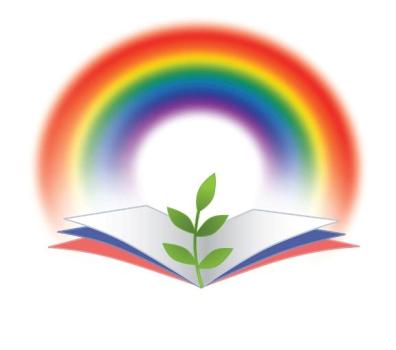 Всероссийские конкурсыдля одаренных детей и педагогов«Радуга талантов»www.raduga-talantov.comВсероссийские конкурсыдля одаренных детей и педагогов«Радуга талантов»www.raduga-talantov.comВсероссийские конкурсыдля одаренных детей и педагогов«Радуга талантов»www.raduga-talantov.comВсероссийские конкурсыдля одаренных детей и педагогов«Радуга талантов»www.raduga-talantov.comВсероссийские конкурсыдля одаренных детей и педагогов«Радуга талантов»www.raduga-talantov.comВсероссийские конкурсыдля одаренных детей и педагогов«Радуга талантов»www.raduga-talantov.comВсероссийские конкурсыдля одаренных детей и педагогов«Радуга талантов»www.raduga-talantov.com